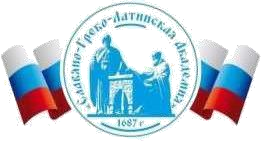 Автономная Некоммерческая Организация Высшего Образования«Славяно-Греко-Латинская Академия»Методические указанияпо выполнению практических работпо дисциплине Б1.В.ДВ.01.12 СОЦИОЛОГИЯ УПРАВЛЕНИЯ В ПРОФЕССИОНАЛЬНОЙ ДЕЯТЕЛЬНОСТИ для студентов Москва, 2022Разработчик: Харченко Н.П., доцент кафедры менеджментаПроведена экспертиза РПУД.  Члены экспертной группы:Председатель:Панкратова О. В. - председатель УМК.Члены комиссии:Пучкова Е. Е. - член УМК, замдиректора по учебной работе;Воронцова Г.В. - член УМК, доцент кафедры менеджмента.Представитель организации-работодателя:Ларский Е.В. - главный менеджер по работе с ВУЗами и молодыми специалистами АО «КОНЦЕРН ЭНЕРГОМЕРА»Экспертное заключение: Экспертное заключение: фонд оценочных средств по дисциплине Б1.В.ДВ.01.12 СОЦИОЛОГИЯ УПРАВЛЕНИЯ В ПРОФЕССИОНАЛЬНОЙ ДЕЯТЕЛЬНОСТИрекомендуется для оценки результатов обучения и уровня сформированности компетенций у обучающихся образовательной программы высшего образования по направлению подготовки 38.03.04 Государственное и муниципальное управление и  соответствует требованиям законодательства в области образования.Протокол заседания Учебно-методической комиссии от «22» апреля 2022 г. протокол № 5 СОДЕРЖАНИЕ ВВЕДЕНИЕ ……………………………………………………………..... СОДЕРЖАНИЕ ПРАКТИЧЕСКИХ ЗАНЯТИЙ.........................................  ТЕМА 1. Социальное управление в обществе, его особенности и характеристики.............................................................................................. ТЕМА 2. Зарождение и основные этапы становления науки социального управления.............................................................................. Т ЕМА 3. Основные категории и модели социального управления......... ТЕМА 4. Среда управления.......................................................................... ТЕМА 5. Управление в условиях агрессивной среды................................ ТЕМА 6. Группа в социальной организации.............................................. ТЕМА 7. Групповая динамика в малой группе.................................... ТЕМА 8. Сущность, типология и структура власти.............................. ТЕМА 9. Законы социального управления ................................................ ТЕМА 10. Власть и социальный контроль................................................. ТЕМА 11. Организационная культура и ее влияние на организационную жизнь..................................................................... ТЕМА 12. Изучение и диагностика организационной культуры........... ТЕМА 13. Руководитель в системе управления.................................... ТЕМА 14. Мотивация персонала в организации..................................... ТЕМА 	15. 	Особенности 	управления 	персоналом 	в 	России 	и 	за рубежом............................................................................................. ТЕМА 16. Конфликты в управлении и управление конфликтами ВВЕДЕНИЕ Умение будущего экономиста ориентироваться в управленческой системе, определять наиболее важные процессы, выявлять их причины и следствия, применять инструментарий для анализа социальноуправленческих проблем, возникающих в процессе функционирования и развития общества, во многом определяют успешность его деятельности.  Социология управления в профессиональной деятельности – одна из самых молодых отраслей, но уже успевшая завоевать авторитет. Возникновение социологии управления в профессиональной деятельности обусловлено как объективными, так и субъективными предпосылками. В условиях рыночной экономики продолжается поиск новых ценностных ориентаций руководителей и работников предприятий различных форм собственности. Эти ориентации нашли отражение в современных принципах управления, которые исследуются в рамках курса «Социология управления в профессиональной деятельности». Дисциплина «Социология управления в профессиональной деятельности» призвана помочьстудентам понять сущность социальных явлений, познать объективныезависимости между экономическими, социальными и духовнымипроцессами в обществе. Целью данного курса является подготовка студентов к работе на практических занятиях, формирование набора общепрофессиональных и профессиональных компетенций будущего бакалавра по направлению подготовки«Экономика».  Задачи освоения дисциплины: овладение студентами общетеоретическими знаниями в области социологического изучения процессов управления в профессиональной деятельности; овладение навыками проведения социологического анализа систем управления и процессов управления; углубление знаний и активизация творческих способностей студентов в области изучения и исследования процессов управления; - овладение необходимым понятийным аппаратом;  - формирование исследовательских навыков. Место и роль дисциплины как составной части ступени высшегопрофессионального обучения определяется необходимостью развития устудентов навыков, необходимых для их будущей профессиональнойдеятельности.  В результате усвоения тем и разделов дисциплины «Социология управления в профессиональной деятельности», работы на практических занятиях у студентов должны сформироваться следующие общепрофессиональные и профессиональные компетенции: Способность осуществлять социальное взаимодействие и реализовывать свою роль в команде  - УК-3 В результате освоения дисциплины обучающийся должен: Знать: основные принципы социального взаимодействия в команде Уметь: осуществлять  социальное взаимодействие и реализовывать свою роль в команде Владеть: навыками социального взаимодействия в команде СОДЕРЖАНИЕ ПРАКТИЧЕСКИХ ЗАНЯТИЙ ПРАКТИЧЕСКОЕ ЗАНЯТИЕ 1 Тема занятия: «Социальное управление в обществе, его особенности и характеристики» Цель: формирование универсальных компетенций. Знания и умения, приобретаемые студентом в результате освоения темы (семинара), в рамках формируемых компетенций или их части. В результате освоения темы студенты приобретают: знание теории и основ методологии осуществления социального взаимодействия и реализации своей роли в команде. Актуальность темы обусловлена востребованностью современных экономистов, обладающих знаниями в области управления в профессиональной деятельности. Теоретическая часть. Социология управления – пограничная наука, она появилась на стыке двух самостоятельных наук: социологии и управления. Ее появление было вызвано естественным развитием общества и управленческих концепций. Задача новой науки состояла в том, чтобы максимально объективно проанализировать и исследовать социальные отношения между людьми с целью выявления законов, закономерностей управляющих обществом.  Предмет социологии управления - большие социальные группы и институты, действующие с сфере управления. Выделяют четыре управленческих модели в соответствии с последовательностью их появления: 1) управление путем участия в деятельности; 2) управление посредством директив; 3) управление по результатам; 4) управление по методу. Вопросы и задания:  Проанализируйте социальные и экономические причины интереса к проблематике управления со стороны  классиков мировой социологии 19нач. 20 вв. Изучите особенности развития социологии управления в рамках социологического знания. Определите соотношение между социологий, управлением и социологией управления. Каковы различия между менеджментом и административной системой?  Раскройте понятие социологии управления. Как вы сформулируете объект и предмет социологии управления? Заполните таблицу «Сравнительная характеристика четырех управленческих систем». Список литературы, рекомендуемый к использованию по данной теме Основная литература 1. Кузнецова, В. Б.<BR>&nbsp;&nbsp;&nbsp; Экономика управления персоналом и социология труда Электронный ресурс / Кузнецова В. Б., Воробьев В. К. : учебное пособие для вузов. - Оренбург : ОГУ, 2015. - 225 с. - Рекомендовано Ученым советом федерального государственного бюджетного образовательного учреждения высшего образования «Оренбургский государственный университет в качестве учебного пособия для студентов, обучающихся по программам высшего образования по направлению подготовки 38.03.03 Управление персоналом. - ISBN 978-5-7410-1357-1, экземпляров неограничено Данилова, И. А.<BR>&nbsp;&nbsp;&nbsp; Социология и психология управления Электронный ресурс : Учебное пособие / И. А. Данилова, Р. Н. Нуриева. - Социология и психология управления,2020-02-05. - Саратов : Научная книга, 2019. - 98 с. - Книга находится в премиум-версии ЭБС IPR BOOKS. - ISBN 978-5-9758-1781-5, экземпляров неограничено Фененко, Ю.В.<BR>&nbsp;&nbsp;&nbsp; Социология управления Электронный ресурс : учебник / Ю.В. Фененко. - Социология управления,2020-10-10. - Москва : ЮНИТИ-ДАНА, 2017. - 214 c. - Книга находится в базовой версии ЭБС IPRbooks. - ISBN 978-5-238-02151-5, экземпляров неограничено Фененко, Ю. В.<BR>&nbsp;&nbsp;&nbsp; Социология управления Электронный ресурс : Учебник для студентов вузов, обучающихся по социально-гуманитарным специальностям / Ю. В. Фененко. - Социология управления,2020-10-10. - Москва : ЮНИТИ-ДАНА, 2012. - 214 с. - Книга находится в премиум-версии ЭБС IPR BOOKS. - ISBN 978-5-238-02151-5, экземпляров неограничено Белозор, Ф. И.<BR>&nbsp;&nbsp;&nbsp; Социология управления Электронный ресурс : Учебное пособие / Ф. И. Белозор. - Саратов : Ай Пи Эр Медиа, 2019. - 559 с. - Книга находится в премиум-версии ЭБС IPR BOOKS. - ISBN 978-5-4486-0441-6, экземпляров неограничено Дополнительная литература  Данилова, И. А.<BR>&nbsp;&nbsp;&nbsp; Социология и психология управления Электронный ресурс : Учебное пособие / И. А. Данилова, Р. Н. Нуриева. - Социология и психология управления,2020-02-05. - Саратов : Научная книга, 2019. - 98 с. - Книга находится в премиум-версии ЭБС IPR BOOKS. - ISBN 978-5-9758-1781-5, экземпляров неограничено Захарова, Т. И.<BR>&nbsp;&nbsp;&nbsp; Социология и психология управления Электронный ресурс : Учебное пособие / Т. И. Захарова, Д. Е. Стюрина. - Социология и психология управления,2019-02-17. - Москва : Евразийский открытый институт, 2010. - 288 с. - Книга находится в премиум-версии ЭБС IPR BOOKS. - ISBN 978-5-374-00425-0, экземпляров неограничено Методическая литература 1. Методические указания по выполнению практических работ по дисциплине "Социология управления в профессиональной деятелньости" : Направление подготовки 38.03.01 Экономика. Направленность (профиль) - Социология управления; Квалификация выпускника - бакалавр; Форма обучения - очная; Учебный план 2021 г.</font> - Ставрополь, 2021 Интернет ресурсы  Электронно-библиотечная система «Университетская библиотека онлайн» //www.biblioclub.ru Электронно-библиотечная система «Лань» //e.lanbook.com ПРАКТИЧЕСКОЕ ЗАНЯТИЕ 2 Тема занятия: «Зарождение и основные этапы становления науки социального управления» Цель: формирование универсальных компетенций. Знания и умения, приобретаемые студентом в результате освоения темы (семинара), в рамках формируемых компетенций или их части. В результате освоения темы студенты приобретают: знание теории и основ методологии осуществления социального взаимодействия и реализации своей роли в команде. Актуальность темы обусловлена востребованностью современных экономистов, обладающих знаниями в области управления в профессиональной деятельности. Теоретическая часть. Историюстановления социологии управления в России принято делить на три периода: довоенный, послевоенный и современный.  В России серьезное внимание вопросам управления начали уделять уже в XVII в. Заметный след в истории нашей страны и улучшении системы управления ею оставили известные русские государственные и военные деятели, дипломаты, ученые: АЛ. Ордин-Нащокин, А.П. Волынский, В.Н. Татищев, М.В. Ломоносов, П.А. Столыпин  и др.  Движение за научную организацию труда (сокращенно НОТ) и управления зародилось в России примерно в то же время, что в США и странах Европы. Начинает формироваться и первая отечественная научная школа профессора Н.И. Савина, издавшего труд «Резание металла», который в западноевропейской литературе ставился на один уровень с трудами Ф. Тейлора.  Л.Д. Троцкий созвал Первую Всероссийскую инициативную конференцию по научной организации труда и производства, которая дала толчок для становления отечественного научного менеджмента. В целом конференция показала достаточно глубокое понимание сложности, многомерности понятия НОТ и управления. Перечень тем докладов: Административная теория А. Файоля.  «Классическая» теория организаций.  Концепция управления М. Фоллетт.  Теория «человеческих отношений» Э. Мэйо.  Иерархическая теория потребностей А. Маслоу.  Днухфакторная теория мотивации Ф. Херцберга.  Теория стилей руководства Д. Макгрегора.  Теория "человеческих отношений" Э. Мэйо. Хоторнский эксперимент. Развитие российской социологии управления в довоенный период. Формирование социологии управленияв послевоенный период. Вопросы и задания: Проследите и объясните эволюцию научных взглядов на процессы социального управления на примере известных вам теорий управления. В чем вы видите отличительные особенности отечественных концепций управления по сравнению с зарубежными? Заполните таблицу: Список литературы, рекомендуемый к использованию по данной теме  Основная литература Дополнительная литература  Методическая литература 1. Методические указания по выполнению практических работ по дисциплине "Социология управления в профессиональной деятелньости" : Направление подготовки 38.03.01 Экономика. Направленность (профиль) - Социология управления; Квалификация выпускника - бакалавр; Форма обучения - очная; Учебный план 2021 г.</font> - Ставрополь, 2021 Интернет ресурсы  Электронно-библиотечная система «Университетская библиотека онлайн» //www.biblioclub.ru Электронно-библиотечная система «Лань» //e.lanbook.com ПРАКТИЧЕСКОЕ ЗАНЯТИЕ 3 Тема занятия: «Основные категории и модели социального управления» Цель: формирование универсальных компетенций. Знания и умения, приобретаемые студентом в результате освоения темы (семинара), в рамках формируемых компетенций или их части. В результате освоения темы студенты приобретают: знание теории и основ методологии осуществления социального взаимодействия и реализации своей роли в команде. Актуальность темы обусловлена востребованностью современных экономистов, обладающих знаниями в области управления в профессиональной деятельности. Теоретическая часть. Категория время означает длительность процесса управления и характеризуется следующими показателями: Необратимость, т.е. невозможность повернуть время вспять. Система имеет свое специфическое время. Категория времени в управлении охватывает весь процесс производства на всех стадиях. Категория времени для отдельно взятого человека, участвующего в управленческих процессах, делится на две составляющие: рабочее и внерабочее время. В структуре социального пространства выделяют первичную среду или зону, т.е. зону непосредственных контактов человека с объектами внешнего мира и другими людьми. В нее входят жилая зона (место жилья), рабочая среда (производство), культурно-бытовая зона (объекты культуры, отдыха и т.д.), мобильная зона (средства передвижения).  Под управлением понимается «основанное на достоверном знании систематическое воздействие субъекта управления (управляющей подсистемы) на социальный объект (управляемую подсистему), в качестве каковой может выступать общество в целом, его отдельные сферы: экономическая, социальная, политическая, духовная, а также различные звенья (организации, предприятия, учреждения и т.п.) с тем, чтобы обеспечить их целостность, нормальное функционирование, совершенствование и развитие, достижение заданной цели». Другими словами, управление - воздействие субъекта на объект с тем, чтобы обеспечить его целостность и достигнуть заданной цели. Вопросы и задания: Что характеризуют категории время и социальное пространство? Какие модели социального управления вы знаете? Какая из моделей управления наиболее распространена? Что такое статусный портрет человека? О чем свидетельствует несовпадение статусов? Проанализируйте цитату В.Г.Афанасьева, который  отмечал: «Субординация... есть вертикальная упорядоченность, подчинение и соподчинение компонентов. Здесь речь идет уже о взаимодействии компонентов различных уровней». Определите количественное значение социальных статусов: Список литературы, рекомендуемый к использованию по данной теме  Основная литература Дополнительная литература  Данилова, И. А.<BR>&nbsp;&nbsp;&nbsp; Социология и психология управления Электронный ресурс : Учебное пособие / И. А. Данилова, Р. Н. Нуриева. - Социология и психология управления,2020-02-05. - Саратов : Научная книга, 2019. - 98 с. - Книга находится в премиум-версии ЭБС IPR BOOKS. - ISBN 978-5-9758-1781-5, экземпляров неограничено Захарова, Т. И.<BR>&nbsp;&nbsp;&nbsp; Социология и психология управления Электронный ресурс : Учебное пособие / Т. И. Захарова, Д. Е. Стюрина. - Социология и психология управления,2019-02-17. - Москва : Евразийский открытый институт, 2010. - 288 с. - Книга находится в премиумверсии ЭБС IPR BOOKS. - ISBN 978-5-374-00425-0, экземпляров неограничено Методическая литература 1. Методические указания по выполнению практических работ по дисциплине "Социология управления в профессиональной деятелньости" : Направление подготовки 38.03.01 Экономика. Направленность (профиль) - Социология управления; Квалификация выпускника - бакалавр; Форма обучения - очная; Учебный план 2021 г.</font> - Ставрополь, 2021 Интернет ресурсы  Электронно-библиотечная система «Университетская библиотека онлайн» //www.biblioclub.ru Электронно-библиотечная система «Лань» //e.lanbook.com ПРАКТИЧЕСКОЕ ЗАНЯТИЕ 4  Тема занятия:  «Среда управления» Цель: формирование универсальных компетенций. Знания и умения, приобретаемые студентом в результате освоения темы (семинара), в рамках формируемых компетенций или их части. В результате освоения темы студенты приобретают: знание теории и основ методологии осуществления социального взаимодействия и реализации своей роли в команде. Актуальность темы обусловлена востребованностью современных экономистов, обладающих знаниями в области управления в профессиональной деятельности. Теоретическая часть. В общем виде, схему управления в любой организации от торговой компании, предприятия до государственного учреждения аппарата можно представить в виде пирамиды. В иерархии выделяют три уровня: высшее звено управления (от англ. top -менеджеры), среднее звено (middle) и низшее звено (first или low). Верхний уровень: руководитель предприятия, исполнительный директор, президент компании и т.д. Средний уровень: начальники подразделений, цехов, филиалов, т.е. руководители тех единиц, которые считаются основными в рамках системы в целом. Сюда же относятся заместители руководителей. Нижний уровень: руководители первичных коллективов, бригадиры, начальники участков, супервайзеры (в переводе с англ. «надсмотрщик», «надзиратель», «контролер»); ниже могут находиться мастера и десятники. Вопросы и задания:  Проанализируйте основные схемы построения систем управления. Рассмотрите жизненный цикл организации, выявите особенности функционирования управленческих структур на разных стадиях развития жизненного цикла.  Изучите особенности среды управления и выявите факторы, влияющие на динамику и изменение среды. Какова типичная схема управления организацией? Как влияет инертная, оптимальная и агрессивная среда управления на развитие социальной организации? Приведите примеры организаций с соответствующим типом построения структуры управления:  линейным, штабным, матричным.  Список литературы, рекомендуемый к использованию по данной теме  Основная литература Дополнительная литература  Методическая литература 1. Методические указания по выполнению практических работ по дисциплине "Социология управления в профессиональной деятелньости" : Направление подготовки 38.03.01 Экономика. Направленность (профиль) - Социология управления; Квалификация выпускника - бакалавр; Форма обучения - очная; Учебный план 2021 г.</font> - Ставрополь, 2021 Интернет ресурсы  Электронно-библиотечная система «Университетская библиотека онлайн» //www.biblioclub.ru Электронно-библиотечная система «Лань» //e.lanbook.com ПРАКТИЧЕСКОЕ ЗАНЯТИЕ 5  Тема занятия: «Управление в условиях агрессивной среды» Цель: формирование универсальных компетенций. Знания и умения, приобретаемые студентом в результате освоения темы (семинара), в рамках формируемых компетенций или их части. В результате освоения темы студенты приобретают: знание теории и основ методологии осуществления социального взаимодействия и реализации своей роли в команде. Актуальность темы обусловлена востребованностью современных экономистов, обладающих знаниями в области управления в профессиональной деятельности. Теоретическая часть. Неопределенность внешней среды – это неуверенность в точности информации о среде, которой обладает организация. Чем неопределеннее среда, тем труднее процесс принятия эффективного решения. Уровень неопределенности определяется, исходя из двух характеристик: степени простоты или сложности обстановки; динамичности событий. Из 	комбинации 	этих 	характеристик 	выделяют 	четыре 	уровня неопределенности. Низкая неопределенность: внешняя среда является простой и стабильной; не требуется сложной организационной структуры для ее контроля;. Умеренно-низкая неопределенность: разветвленная организационная структура, требующая большого уровня координации деятельности подразделений. В подобной среде внешние факторы не меняются быстро или неожиданно. Примерами деятельности организаций в такой среде могут являться учебные заведения, страховые компании др. Умеренно-высокая неопределенность: внешняя среда является нестабильной, но простой; организационная структура децентрализована; плановое управление. Примерами являются организации в сфере моды,  шоубизнес.  Высокая неопределенность: внешняя среда сложная и нестабильная; имеются трудности в управлении; большое количество влияющих внешних факторов; организационная структура разветвленная, испытывающая  нехватку координации. В такой среде работают, например, авиакомпании. Организационное развитие базируется на аспектах, связанных с «человеческой стороной» организации и ищет пути увеличения эффективности людей, команд, индивидуальных и социальных процессов в организации, занимаясь развитием совершенствования организации, оно также занимается развитием личности человека в организации. Таким образом, организационное развитие – это процесс реализации запланированного изменения, осуществляемый группой или командой сотрудников во главе с руководителем, через изменения в отношениях в поведении и в результатах работы сотрудников путем их обучения при помощи консультанта. Вопросы и задания:  Какие базовые стратегии работы в условиях высокой неопределенности среды вы знаете? Приведите примеры по каждой из них. Какими чертами характеризуется национальный менталитет россиян?  Как соотносятся понятия «национальный менталитет» и «управленческий менталитет»? В чем суть концепции организационного развития? Что включает в себя программа работ по организационному развитию? Приведите примерную структуру программы организационного развития для какого-либо предприятия. Проанализируйте характеристики консультанта и его роль в организационном развитии группы, определите наиболее важные. Список литературы, рекомендуемый к использованию по данной теме  Основная литература Дополнительная литература  Методическая литература 1. Методические указания по выполнению практических работ по дисциплине "Социология управления в профессиональной деятелньости" : Направление подготовки 38.03.01 Экономика. Направленность (профиль) - Социология управления; Квалификация выпускника - бакалавр; Форма обучения - очная; Учебный план 2021 г.</font> - Ставрополь, 2021 Интернет ресурсы  Электронно-библиотечная система «Университетская библиотека онлайн» //www.biblioclub.ru Электронно-библиотечная система «Лань» //e.lanbook.com ПРАКТИЧЕСКОЕ ЗАНЯТИЕ 6  Тема занятия: «Группа в социальной организации» Цель: формирование универсальных компетенций. Знания и умения, приобретаемые студентом в результате освоения темы (семинара), в рамках формируемых компетенций или их части. В результате освоения темы студенты приобретают: знание теории и основ методологии осуществления социального взаимодействия и реализации своей роли в команде. Актуальность темы обусловлена востребованностью современных экономистов, обладающих знаниями в области управления в профессиональной деятельности. Теоретическая часть. Слово «группа» возникло во второй половине XVII в. Ранее этот термин применяли в живописи для обозначения симметричности фигур. Только с середины XVIII в. во Франции оно начинает употребляться для обозначения сообщества людей.  Общество – совокупность самых разных групп: больших и малых, реальных и номинальных, первичных и вторичных. Группа – фундамент человеческого общества, поскольку само оно – одна из групп, но только самая большая. В группе рождаются нормы, правила, обычаи, традиции, ритуалы, церемонии, т.е. закладывается фундамент социальной жизни. Человек нуждается в группе и зависит от нее. Люди выживают только сообща. Изолированный индивид скорее исключение, нежели правило. Каждый человек в разной степени отождествляет себя со своим статусом и соответствующей ему ролью. Некоторые буквально «сливаются» с ролью: например, важный начальник ведет себя пренебрежительно не только с подчиненными, но и с посторонними и с членами семьи; учительница пытается поучать всех, кто попадается под руку.  Отдельным видом групп являются агрегаты – совокупности людей, которые сочетают в себе черты реальных и номинальных групп и размещаются на границе между ними. Их выделяют на основе поведенческих признаков. Например: аудитория радио, зрители кинотеатра и т.д. Термин «агрегат» обозначает случайное скопление людей. Агрегаты не изучаются статистикой и поэтому не относятся к статистическим группам. Вопросы и задания:  Что такое социальная группа? Назовите признаки социальной группы. Какие условия способствуют формированию социальных групп? Назовите отличия номинальной и реальной социальной группы. Какие виды групп могут иметь место в организации? В чем суть ролевой идентификации и дистанционирования? Список литературы, рекомендуемый к использованию по данной теме  Основная литература Медиа, 2019. - 559 с. - Книга находится в премиум-версии ЭБС IPR BOOKS. - ISBN 978-5-4486-0441-6, экземпляров неограничено Дополнительная литература  Методическая литература 1. Методические указания по выполнению практических работ по дисциплине "Социология управления в профессиональной деятелньости" : Направление подготовки 38.03.01 Экономика. Направленность (профиль) - Социология управления; Квалификация выпускника - бакалавр; Форма обучения - очная; Учебный план 2021 г.</font> - Ставрополь, 2021 Интернет ресурсы  Электронно-библиотечная система «Университетская библиотека онлайн» //www.biblioclub.ru Электронно-библиотечная система «Лань» //e.lanbook.com ПРАКТИЧЕСКОЕ ЗАНЯТИЕ 7  Тема занятия: «Групповая динамика в малой группе» Цель: формирование универсальных компетенций. Знания и умения, приобретаемые студентом в результате освоения темы (семинара), в рамках формируемых компетенций или их части. В результате освоения темы студенты приобретают: знание теории и основ методологии осуществления социального взаимодействия и реализации своей роли в команде. Актуальность темы обусловлена востребованностью современных экономистов, обладающих знаниями в области управления в профессиональной деятельности. Теоретическая часть. Групповая динамика изучает разнообразные процессы и их результаты, имеющие место в группе: нормы, структуру, роли, лидерство, сплоченность, внутреннее напряжение, фазы развития и др. Выделяют несколько стадии развития группы. Продолжительность и интенсивность этих стадий меняется от группы к группе. На динамику групповых отношений часто оказывают влияние индивидуальные характеристики - возраст членов группы, пол, уровень образованности, индивидуально-психологические особенности, социальноэкономический статус; а также размер группы и состав. Малая группа может принимает множество форм. Однако простейших исходных форм всего две – диада и триада.  Важными характеристиками группового поведения являются эмоциональная привлекательность и близость, т.е. сплоченность группы.  Коллектив создает механизм, который позволяет каждому его члену проявить свою индивидуальность и в то же время почувствовать единство с другими. Этот механизм часто называют чувством принадлежности. Вопросы и задания для круглого стола:  Проанализируйте роль групп в процессах управления. Дайте определение групповой динамики. Какие факторы влияют на групповую динамику? Рассмотрите малую группу как основу социальной организации.  Определите особенности лидерства в малых группах и отличие лидерства от руководства организацией.  Определите стадию развития вашей группы. С помощью процедуры социометрии определите лидера и аутсайдера студенческой группы. Используя классификацию групповых ролей М. Белбина, определите ролевой состав вашей группы. Киками бы ролями вы дополнили список М. Белбина? Вопросы и задания для круглого стола:  Проанализируйтероль групп в процессах управления. Дайте определение групповой динамики. Какие факторы влияют на групповую динамику? Рассмотритемалую группу как основу социальной организации.  Определите особенности лидерства в малых группах и отличие лидерства от руководства организацией. Определите стадию развития вашей группы. С помощью процедуры социометрии определителидера и аутсайдера студенческой группы. Используяклассификацию групповых ролей М. Белбина, определите ролевой состав вашей группы. Киками бы ролями вы дополнили список М. Белбина? Р. Шиндлер описал четыре наиболее часто встречающиеся групповые роли и одну менее часто встречающуюся роль:  Альфа - лидер, который импонирует группе, побуждает ее к активности, к действиям, составляет программу, направляет, придает ей уверенность и решительность.  Бета - эксперт, имеющий специальные знания, навыки или способности, которые группе всегда требуются или которые она высоко оценивает. Эксперт анализирует, рассматривает ситуацию с разных сторон; его поведение рационально, самокритично, нейтрально и безучастно.  Гамма - преимущественно пассивные и легко приспо-сабливающиеся члены группы, старающиеся сохранить свою ано-нимность, большинство из них отождествляется с альфой.  Омега - самый «крайний» член группы, который отстает от коллектива по причине неспособности, какого-то отличия от остальных или страха.  Р — противник, оппозиционер, активно выступающий против лидера.  Н. Макиавелли сказал: «Как только лидер взбирается наверх, он сразу освобождается от тех людей, которые помогали ему взобраться, т.к. они знают такое, что хотел бы скрыть лидер». Согласны ли вы с данным высказыванием? Обоснуйте свою позицию. Проанализируйте следующий кейс с точки зрения групповой динамики: Во время Второй мировой войны, когда Америка решила мобилизовать свои ресурсы на борьбу с нацизмом, в стране неожиданно возникли трудности с продовольствием. Дело в том, что огромное количество мяса, вырабатываемого в США, шло на обеспечение армии и помощь союзникам. В основном его забирала перерабатывающая промышленность для выполнения правительственных заказов. Поэтому на рынке США резко сократилось количество продаваемого свежего мяса, зато в изобилии было мясо мороженое. Однако хозяйки всей страны, привыкшие к свежему мясу, устроили мороженому мясу чуть ли не бойкот: практически перестали его покупать. Это создавало определенную экономическую и социальную напряженность, особенно нежелательную в военное время.  Была проведена рекламная кампания, в ходе которой населению разъяснялось, что мороженое мясо, согласно заключению самых авторитетных экспертов, практически абсолютно не теряет своих вкусовых качеств и питательных свойств и, конечно, не влияет в худшую сторону на здоровье человека. Но эта кампания не имела никакого успеха. Не помогали и патриотические призывы к сознательности. Мало того, страсти разгорались все сильнее, недовольство и напряженность усиливались. Несознательные американские гражданки продолжали бойкотировать эту «мороженую дрянь».  Тогда К. Левин предложил провести весьма странное «мероприятие». Во многих комьюнити (кварталах, микрорайонах) больших и маленьких городов и населенных пунктов Америки были вывешены объявления, приглашающие собраться домохозяек в определенном месте и в определенное время для обсуждения проблемы мороженого мяса. Обещалось присутствие представителей власти.  Большинство женщин пришло. В боевом настроении, в прекрасной эмоциональной форме, с явным намерением «сказать им все, что они об этом думают». Итак, стали собираться хозяйки, уже давно обсуждавшие между собой «это безобразие». Другими словами, собрались группы, в которых уже «варились» эмоциональные процессы.  И женщины высказывались. Они проводили массу примеров того, насколько это мясо мерзкое и невкусное, как их дети отказываются его есть. Они возмущались: «В то время, когда мужья проливают кровь на полях сражений со злейшим врагом человечества, их жен и детей травят всякой гадостью». Они возмущались президентом, правительством и т. д. и т. п.  Женщины говорили страстно, подливая «эмоциональное масло в огонь» высказываний друг друга... И... не встретили никакого сопротивления со стороны организаторов обсуждения проблемы, которые кивали головами, записывали жалобы, в глазах некоторых мелькало сочувствие. И никаких попыток переубедить, привести какие-то аргументы.  Постепенно эмоциональный накал собраний наминал стихать, тем не менее сохраняясь на каком-то уровне. В высказываниях участниц начали мелькать выражения типа: «Конечно, может быть там и остались какие-то витамины, но...».  С собраний женщины расходились с чувством своей несомненной правоты, выполненного долга и глубоким удовлетворением.  На следующей неделе потребление мороженого мяса в тех районах, где уже прошли собрания, резко пошел вверх, а накал эмоций, связанных с этой проблемой, - вниз. Источник.Мастеров Б.М. Психология саморазвития: психотехника риска и правила безопасности. - Рига.: ПЦ «Эксперимент», 1996. - 190 с. 	13. 	 Список литературы, рекомендуемый к использованию по данной теме  Основная литература Дополнительная литература  1. Данилова, И. А.<BR>&nbsp;&nbsp;&nbsp; Социология и психология управления Электронный ресурс : Учебное пособие / И. А. Данилова, Р. Н. Методическая литература 1. Методические указания по выполнению практических работ по дисциплине "Социология управления в профессиональной деятелньости" : Направление подготовки 38.03.01 Экономика. Направленность (профиль) - Социология управления; Квалификация выпускника - бакалавр; Форма обучения - очная; Учебный план 2021 г.</font> - Ставрополь, 2021 Интернет ресурсы  Электронно-библиотечная система «Университетская библиотека онлайн» //www.biblioclub.ru Электронно-библиотечная система «Лань» //e.lanbook.com ПРАКТИЧЕСКОЕ ЗАНЯТИЕ 8  Тема занятия: «Сущность, типология и структура власти» Цель: формирование универсальных компетенций. Знания и умения, приобретаемые студентом в результате освоения темы (семинара), в рамках формируемых компетенций или их части. В результате освоения темы студенты приобретают: знание теории и основ методологии осуществления социального взаимодействия и реализации своей роли в команде. Актуальность темы обусловлена востребованностью современных экономистов, обладающих знаниями в области управления в профессиональной деятельности. Теоретическая часть. Независимо от формы, вида или способа влияния возможно только при единственном условии, когда один человек или группа в чем-то превосходит другого или других. Это может быть превосходство в физических качествах или вооружении. Тогда налицо влияние через силу. Это может быть превосходство в должности, социальном положении, которое закреплено конституцией, уставом, законом, традицией, тогда налицо влияние с помощью власти. Это может быть превосходство в обаянии, компетентности, нравственных качествах, популярности и тогда налицо влияние через авторитет.  Понятие «власть» может употребляться в узком и широком значении. В узком значении власть – лишь один из способов влияния. В широком – все три способа влияния.  Между тремя способами влияния существуют очень сложные взаимоотношения и переплетения. В чистом виде (бандит - сила) эти способы проявляются редко. Гораздо чаще они выступают в комбинации. Приказы отдаются не как личные просьбы, а как законные требования, предусмотренные структурой организации. Власть может осуществлять только при условии, когда угрожают социальному положению человека. Неподчинение власти грозит не смертью, а увольнением со службы, лишением титулов и званий, понижением в должности, привлечением к суду. Власть – более широкое понятие, чем сила т.к. она может осуществляться и без применения силы, хотя чаще всего власть опирается на применение силы в большем или меньшем объеме.  Мотивация достижения – это присущее большинству людей желание продвинуться наверх и сделать свою работу, свое дело лучше, чем они это делали вчера или чем это делают конкуренты. Воля к власти не обязательно проявляется в продвижении по служебной лестнице и достижении политического признания. Его добиваются, но меньшинство. Большинство же проявляют волю к власти прямо противоположным способом – стремятся избавиться от любой власти над собой, т.е. быть независимыми и самостоятельными, не чувствовать над собой чужой власти. Художник, нищий, ученый часто более счастлив, доволен своим положением только потому, что ни от кого не зависит.  Мотивация достижения здесь направлена в другое русло – избежать власти над собой.  Вопросы и задания:  Чем различаются три понятия сила, власть, авторитет? Как связаны между собой социальные блага и восходящая мобильность? В чем состоит суть мотивации достижения? Что такое воля к власти? Как бы вы объяснили феномен избегания власти? С какими конфликтами по поводу власти вы познакомились? Что такое ритуальная власть? Если сравнивать между собой легальную, традиционную и харизматическую власть, то какая форма сегодня распространена больше всего? Какие стили руководства вы знаете? Список литературы, рекомендуемый к использованию по данной теме  Основная литература 1. Кузнецова, В. Б.<BR>&nbsp;&nbsp;&nbsp; Экономика управления персоналом и социология труда Электронный ресурс / Кузнецова В. Б., Воробьев В. К. : учебное пособие для вузов. - Оренбург : ОГУ, 2015. - 225 с. - Дополнительная литература  Данилова, И. А.<BR>&nbsp;&nbsp;&nbsp; Социология и психология управления Электронный ресурс : Учебное пособие / И. А. Данилова, Р. Н. Нуриева. - Социология и психология управления,2020-02-05. - Саратов : Научная книга, 2019. - 98 с. - Книга находится в премиум-версии ЭБС IPR BOOKS. - ISBN 978-5-9758-1781-5, экземпляров неограничено Захарова, Т. И.<BR>&nbsp;&nbsp;&nbsp; Социология и психология управления Электронный ресурс : Учебное пособие / Т. И. Захарова, Д. Е. Стюрина. - Социология и психология управления,2019-02-17. - Москва : Евразийский открытый институт, 2010. - 288 с. - Книга находится в премиумверсии ЭБС IPR BOOKS. - ISBN 978-5-374-00425-0, экземпляров неограничено Методическая литература 1. Методические указания по выполнению практических работ по дисциплине "Социология управления в профессиональной деятелньости" : Направление подготовки 38.03.01 Экономика. Направленность (профиль) - Социология управления; Квалификация выпускника - бакалавр; Форма обучения - очная; Учебный план 2021 г.</font> - Ставрополь, 2021 Интернет ресурсы  Электронно-библиотечная система «Университетская библиотека онлайн» //www.biblioclub.ru Электронно-библиотечная система «Лань» //e.lanbook.com Вопросы и задания:  Чем различаются три понятия сила, власть, авторитет? Как связаны между собой социальные блага и восходящая мобильность? В чем состоит суть мотивации достижения? Что такое воля к власти? Как бы вы объяснили феномен избегания власти? С какими конфликтами по поводу власти вы познакомились? Что такое ритуальная власть? Если сравнивать между собой легальную, традиционную и харизматическую власть, то какая форма сегодня распространена больше всего? Какие стили руководства вы знаете? ПРАКТИЧЕСКОЕ ЗАНЯТИЕ 9  Тема занятия: «Законы социального управления» Цель: формирование универсальных компетенций. Знания и умения, приобретаемые студентом в результате освоения темы (семинара), в рамках формируемых компетенций или их части. В результате освоения темы студенты приобретают: знание теории и основ методологии осуществления социального взаимодействия и реализации своей роли в команде. Актуальность темы обусловлена востребованностью современных экономистов, обладающих знаниями в области управления в профессиональной деятельности. Теоретическая часть. Управление как совокупность универсально-исторических принципов иерархии и взаимоотношений людей в системе управления присуще всем обществам и в любую историческую эпоху.  Иерархия – совокупность должностей, позиций и рабочих мест, выстроенных в восходящем порядке от наименее престижных и наименее вознаграждаемых к наиболее престижным и наиболее вознаграждаемым. Везде где существует иерархия, существует неравенство позиций уровней управления. С социологической точки зрения неравенство нельзя оценивать в этических терминах и говорить, что плохо, если люди неравны, и хорошо, если равны. Социальную иерархию можно представить в виде пирамиды. Данная пирамида имеет несколько законов. Первый закон:количество вакансий, расположенных внизу, всегда больше количества вакансий, расположенных наверху. Под вакансиями можно понимать или рабочие места, или должности, или позиции в формальной структуре организации. Второй закон: количество социальных благ, которые получают те, кто находится наверху, всегда больше количества социальных благ, получаемых теми, кто находится внизу. Вопросы и задания:  Каким образом связаны между собой второй и третий универсальноисторические законы? Что нового к пониманию управленческой иерархии добавляет третий закон? Какими свойствами обладают социальные блага? Чем различаются модели с нарастающей и ниспадающей мотивацией? Какую роль в иерархии играет «психология временщика»? С какими следствиями из универсально-исторических законов вы познакомились? Что такое социальные фильтры-барьеры?  Проанализируйте, почему закон «количество вакансий, расположенных внизу, всегда больше количества вакансий, расположенных наверху социальной иерархии» имеет универсальный характер. Список литературы, рекомендуемый к использованию по данной теме  Основная литература Дополнительная литература  Данилова, И. А.<BR>&nbsp;&nbsp;&nbsp; Социология и психология управления Электронный ресурс : Учебное пособие / И. А. Данилова, Р. Н. Нуриева. - Социология и психология управления,2020-02-05. - Саратов : Научная книга, 2019. - 98 с. - Книга находится в премиум-версии ЭБС IPR BOOKS. - ISBN 978-5-9758-1781-5, экземпляров неограничено Захарова, Т. И.<BR>&nbsp;&nbsp;&nbsp; Социология и психология управления Электронный ресурс : Учебное пособие / Т. И. Захарова, Д. Е. Стюрина. - Социология и психология управления,2019-02-17. - Москва : Евразийский открытый институт, 2010. - 288 с. - Книга находится в премиумверсии ЭБС IPR BOOKS. - ISBN 978-5-374-00425-0, экземпляров неограничено Методическая литература 1. Методические указания по выполнению практических работ по дисциплине "Социология управления в профессиональной деятелньости" : Направление подготовки 38.03.01 Экономика. Направленность (профиль) - Социология управления; Квалификация выпускника - бакалавр; Форма обучения - очная; Учебный план 2021 г.</font> - Ставрополь, 2021 Интернет ресурсы  Электронно-библиотечная система «Университетская библиотека онлайн» //www.biblioclub.ru Электронно-библиотечная система «Лань» //e.lanbook.com ПРАКТИЧЕСКОЕ ЗАНЯТИЕ 10  Тема занятия: «Власть и социальный контроль» Цель: формирование универсальных компетенций. Знания и умения, приобретаемые студентом в результате освоения темы (семинара), в рамках формируемых компетенций или их части. В результате освоения темы студенты приобретают: знание теории и основ методологии осуществления социального взаимодействия и реализации своей роли в команде. Актуальность темы обусловлена востребованностью современных экономистов, обладающих знаниями в области управления в профессиональной деятельности. Теоретическая часть. Американские социологи У. Мур и К. Дэвис создали теорию социальной стратификации и управленческой иерархии: самые ценные должности в обществе те, которые расположены наверху (принимаемые там управленческие решения наиболее важны). Рационально устроенная организация – будь то общество в целом или отдельная компания – базируется на ряде аксиом. Их можно сформулировать следующим образом. Именно наверху, где принимаются самые главные административностратегические решения, должны концентрироваться лучшие мозги компании или нации. Чем выше уровень управления, тем выше качество принимаемых решений, тем на большее число людей распространяются управленческое решение. Ошибка, допущенная бригадиром, может сломать судьбы 5-8 человек, а ошибка, допущенная президентом, способ погубить миллионы человеческих судеб. Стало быть, качество принимаемого решения должно быть прямо пропорционально степени ответственности за свое решение и обратно пропорционально степени ошибочности решения. Уравнение качества управленческого решения:  Кур= Отв/Ошб Функциональная теория Дэвиса и Мура, созданная для систем стратификации в масштабах общества, предписывает неравноценность высших и низших позиций: для общества высшие приносят больше пользы (с каждым уровнем возрастает степень ответственности принимаемых решений и трудозатраты – нервная энергия), а, следовательно, степень вознаграждения должна возрастать. Во сколько раз заработная плата управленца выше заработной платы рядового сотрудника, во столько раз должны быть выше ответственность и масштабность его решений. Высокими ставками оплачивают знания, опыт и психологический стресс (риск получить психологический стресс растет параллельно повышению служебной карьеры).  Вопросы и задания:  О чем говорят аксиомы рационального управления? В чем заключается содержание функциональной теории стратификации? Что такое качество управленческих решений? Как вы понимаете выражение: «механизм социальной мобильности симметричен относительно позитивных и негативных санкций»? Почему в иерархии с каждым последующим уровнем повышается цена ошибки и качество решения? Как вы понимаете равенство власти и ответственности в управленческой иерархии? Из чего состоит социальный контроль? Как классифицируются социальные нормы и санкции? Охарактеризуйте агентов формального и неформального контроля? Каковы методы формального контроля? Что такое искусство обходить закон? Расположите санкции в зависимости от строгости наказания за их несоблюдение, начиная от самого мягкого: нравы, закон, привычки, традиции, табу, обычаи. Список литературы, рекомендуемый к использованию по данной теме  Основная литература Дополнительная литература  Методическая литература 1. Методические указания по выполнению практических работ по дисциплине "Социология управления в профессиональной деятелньости" : Направление подготовки 38.03.01 Экономика. Направленность (профиль) - Социология управления; Квалификация выпускника - бакалавр; Форма обучения - очная; Учебный план 2021 г.</font> - Ставрополь, 2021 Интернет ресурсы  Электронно-библиотечная система «Университетская библиотека онлайн» //www.biblioclub.ru Электронно-библиотечная система «Лань» //e.lanbook.com ПРАКТИЧЕСКОЕ ЗАНЯТИЕ 11  Цель: формирование универсальных компетенций. Знания и умения, приобретаемые студентом в результате освоения темы (семинара), в рамках формируемых компетенций или их части. В результате освоения темы студенты приобретают: знание теории и основ методологии осуществления социального взаимодействия и реализации своей роли в команде. Актуальность темы обусловлена востребованностью современных экономистов, обладающих знаниями в области управления в профессиональной деятельности. Теоретическая часть. В дополнение к нормам, принятым в обществе, каждая группа людей, в том числе и организация, вырабатывает собственные культурные образцы, которые получили название организационная культураили корпоративная культура.  Организационная культура не существует сама по себе, она всегда включена в культурный контекст данного географического региона и общества в целом и испытывает воздействие со стороны национальной культуры. В свою очередь организационная культура влияет на формирование культуры подразделений, рабочих и управленческих групп и команд.  По мнению О. Виханского и А. Наумова, организационная культура – это набор наиболее важных предложений, принимаемых членами организации и получающих выражение в заявляемых организацией ценностях, задающих людям ориентиры их поведения. Эти ценностные ориентации передаются индивидам через символические средства духовного и материального внутриорганизационного окружения. Положительные преимущества организационной культуры: она связывает людей и стимулирует их на общие достижения, которые невозможно было бы достичь лишь с помощью структурных связей. Отрицательная сторонаорганизационной культуры заключается в ее «самосохранении», поэтому её очень трудно изменить. Исследования показали, что есть возрастные границы усвоения человеком другой культуры, по достижении которых изменить что-либо довольно сложно. Вопросы и задания:  Что такое культура и как она влияет на поведение людей и групп? Как организационная культура взаимодействует с другими типами культуры? Какие уровни выделяют в организационной культуре? Назовите основные характеристики организационной культуры. Раскройте функциональное содержание организационной культуры. Заполните сравнительную таблицу: Список литературы, рекомендуемый к использованию по данной теме  Основная литература Дополнительная литература  Методическая литература 1. Методические указания по выполнению практических работ по дисциплине "Социология управления в профессиональной деятелньости" : Направление подготовки 38.03.01 Экономика. Направленность (профиль) - Социология управления; Квалификация выпускника - бакалавр; Форма обучения - очная; Учебный план 2021 г.</font> - Ставрополь, 2021 Интернет ресурсы  Электронно-библиотечная система «Университетская библиотека онлайн» //www.biblioclub.ru Электронно-библиотечная система «Лань» //e.lanbook.com ПРАКТИЧЕСКОЕ ЗАНЯТИЕ 12  Тема занятия: «Изучение и диагностика организационной культуры» Цель: формирование универсальных компетенций. Знания и умения, приобретаемые студентом в результате освоения темы (семинара), в рамках формируемых компетенций или их части. В результате освоения темы студенты приобретают: знание теории и основ методологии осуществления социального взаимодействия и реализации своей роли в команде. Актуальность темы обусловлена востребованностью современных экономистов, обладающих знаниями в области управления в профессиональной деятельности. Теоретическая часть. Существует и несколько подходов к типологии организационной культуры. Каждый из них использует определенные критерии для анализа. В 60-80-е гг. были проведены значительные исследования  доказавшие определяющую роль национально-государственного и этнического факторов в становлении и функционировании культуры предприятий (Г. Хофштед исследовал 60 стран, 160 тысяч менеджеров, сотрудников организации). На основании результатов исследований Г. Хофштед пришел к выводу, что индивид получает из своей национальной культуры в фонд фундаментальных ценностей серию установок, которые действуют во всех сферах его жизнедеятельности, в том числе и производственной. Суммируя наиболее важные различия, Г. Хофштед выделил четыре аспекта, характеризующих менеджеров и специалистов в организации в целом: 1) индивидуализм – коллективизм; 2) дистанция власти; 3) стремление к избежанию неопределенности; 4) мужественность – женственность.  Соответственно он различает следующие типы организационной культуры: Индивидуалистическая и коллективистская культура организации; Культура с высоким уровнем дистанции власти и культура с низким уровнем дистанции власти; Культура с низким уровнем избегания ответственности и культура с высоким уровнем избегания ответственности;  Мужская культура организации и женская культура организации. На этой основе он провел культурное картирование организаций многих стран мира. Знание ведущего типа страны и организации позволяет оценивать совместимость культур различных стран мира, прогнозировать развитие и взаимодействие, регулировать спорные вопросы.  Вопросы и задания: Какие подходы к изучению организационной культуры вы знаете? Раскройте влияние ОК на поведение людей и развитие организации. Что предполагает диагностика организационной культуры? Рассмотрите особенности организационной культуры в различных типах управленческих систем, выявите основные виды организационных культур в практике современного российского менеджмента. Используя первоисточники, подберите пословицы и поговорки для характеристики различных аспектов организационной культуры. Список литературы, рекомендуемый к использованию по данной теме  Основная литература Дополнительная литература  Евразийский открытый институт, 2010. - 288 с. - Книга находится в премиумверсии ЭБС IPR BOOKS. - ISBN 978-5-374-00425-0, экземпляров неограничено Методическая литература 1. Методические указания по выполнению практических работ по дисциплине "Социология управления в профессиональной деятелньости" : Направление подготовки 38.03.01 Экономика. Направленность (профиль) - Социология управления; Квалификация выпускника - бакалавр; Форма обучения - очная; Учебный план 2021 г.</font> - Ставрополь, 2021 Интернет ресурсы  Электронно-библиотечная система «Университетская библиотека онлайн» //www.biblioclub.ru Электронно-библиотечная система «Лань» //e.lanbook.com ПРАКТИЧЕСКОЕ ЗАНЯТИЕ 13  Тема занятия: «Руководитель в системе управления». Цель: формирование универсальных компетенций. Знания и умения, приобретаемые студентом в результате освоения темы (семинара), в рамках формируемых компетенций или их части. В результате освоения темы студенты приобретают: знание теории и основ методологии осуществления социального взаимодействия и реализации своей роли в команде. Актуальность темы обусловлена востребованностью современных экономистов, обладающих знаниями в области управления в профессиональной деятельности. Теоретическая часть. Управленческие решения осуществляются отдельными управленческими работниками (работниками-руководителями), а управленческие действия могут осуществляться и исполнителями. Анализ эффективности управленческих решений связан с анализом самого субъекта управленческих решений (руководителя), а также условий и факторов, которые определяют эффективность труда руководителя.  Прежде чем дать анализ понятия «субъект управления», необходимо определить категорию «руководство» или «лидерство». Руководство – это процесс влияния на подчиненных, являющийся способом заставить их работать на достижение единой цели. Руководство, прежде всего, стоит рассматривать как процесс, который, в свою очередь, может быть разбит на отдельные действия и шаги руководителя, направленные на достижение промежуточных целей. Руководству можно научиться.  Другим элементом руководства является непосредственное влияние на учеников, подчиненных, друзей и т.д. Наличие такового со стороны одного человека позволяет выделить лидера, способного подчинить себе остальных с их добровольного согласия. Третьим элементом руководства является обязательное наличие последователей и общей цели, на достижение которой будут направлены совместные усилия. Лидер управления – это особый тип социального лидера, которому свойственны определенные социально-психологические и профессиональные качества. Это авторитетный член коллектива, обладающий юридической или фактической властью в группе или организации. Лидер в организации выполняет следующие функции:  постановка 	цели 	перед 	другими 	участниками 	совместной деятельности (взаимодействия) и нахождение средств для целедостижения;  побуждение их (мотивирование) к определенному типу поведения; ориентирование и соорганизация их усилий на достижение цели, формирование единых способов восприятия реальности и норм организационной культуры. Вопросы и задания: Каковы условия результативной работы руководителя? В чем заключается разница между лидерством и руководством? В чем проявляются лидерские качества руководителя? Может ли руководитель, обладающий властью и авторитетом, но не являющийся лидером, успешно справляться со своими обязанностями?  В чем суть теории «черт характера руководителя» Э. Гизелли, Ф. Филдера? Каковы основные положения поведенческих теорий лидерства? Охарактеризуйте теории случайностей Р. Танненбаума, У. Шмидта, Ф. Филдера. Какие из теорий ситуационного подхода, затрагиващих вопросы мотивации, на ваш взгляд, наиболее результативны? Почему? Какие черты личности лидера–управленца, на ваш взгляд, сегодня выдвигаются на первый план?  Чем характеризуется руководитель-оппортунист? Каким должно быть поведение современного лидера? Зависит ли это от призвания, миссии или целей организации? Проанализируйте опыт молодого руководителя, не имеющего специальных управленческих знаний и неожиданно назначенного на руководящую должность. Укажите меры по избежанию им следующих ошибок: 1) беспечность; 2) безразличие; 3) невежество; 4) некомпетентность; 5) беспорядочность; 6) спешка; 7) гипертрофированное самомнение руководителя. Список литературы, рекомендуемый к использованию по данной теме  Основная литература 1. Кузнецова, В. Б.<BR>&nbsp;&nbsp;&nbsp; Экономика управления персоналом и социология труда Электронный ресурс / Кузнецова В. Б., Воробьев В. К. : учебное пособие для вузов. - Оренбург : ОГУ, 2015. - 225 с. - Рекомендовано 	Ученым 	советом 	федерального 	государственного Дополнительная литература  Методическая литература 1. Методические указания по выполнению практических работ по дисциплине "Социология управления в профессиональной деятелньости" : Направление подготовки 38.03.01 Экономика. Направленность (профиль) - Социология управления; Квалификация выпускника - бакалавр; Форма обучения - очная; Учебный план 2021 г.</font> - Ставрополь, 2021 Интернет ресурсы  Электронно-библиотечная система «Университетская библиотека онлайн» //www.biblioclub.ru Электронно-библиотечная система «Лань» //e.lanbook.com ПРАКТИЧЕСКОЕ ЗАНЯТИЕ 14  Тема занятия: «Мотивация персонала организации». Цель: формирование универсальных компетенций. Знания и умения, приобретаемые студентом в результате освоения темы (семинара), в рамках формируемых компетенций или их части. В результате освоения темы студенты приобретают: знание теории и основ методологии осуществления социального взаимодействия и реализации своей роли в команде. Актуальность темы обусловлена востребованностью современных экономистов, обладающих знаниями в области управления в профессиональной деятельности. Теоретическая часть. Руководителей всегда интересовало и интересует, как нужно мотивировать человека, чтобы его труд был для него не только источником существования, но и радости, смысла жизни. В социологии управления учет личности и ее особенностей является первостепенным. Мотивация— это внутреннее состояние человека, связанное с потребностями, которое активизирует, стимулирует и направляет его действия к поставленной цели.  Мотивация неразрывна с потребностями человека. Люди живут удовлетворением потребностей, как физиологических, так и социальных. Для многих людей работа как способ добывания денег - это способ удовлетворения основных биологических потребностей (в еде, одежде, жилье и др.). Однако профессиональный труд дает возможность человеку удовлетворять и социальные потребности: человек стремится себя позиционировать, самоутверждаться, развиваться, оказывать влияние на других людей или иметь уверенность в завтрашнем дне. Мотивация делает поведение человека целенаправленным.  Основными функциями мотивации являются: побуждение к действию; направление деятельности; контроль и поддержание поведения. Выделяют следующие факторы, которые могут рассматриваться как приоритетные факторы мотивирования: стабильность развития, экономия времени, экономия ресурсов, эффективность, производительность, качество. Важными приоритетами мотивирования в современных условиях являются образование работников, творчество, групповая динамика. Вопросы и задания: В чем суть таких понятий как мотивация, мотив, стимул и стимулирование? Какие выделяют содержательные теории мотивации? Как классифицируются потребности в различных содержательных теориях мотивации? Какие выделяют процессуальные теории мотивации? В чем суть таких теорий как теория ожидания, теория справедливости, теория Л. Портера — Э. Лоулера? Заполните таблицу «Факторы мотивации работников»: Перечень тем докладов для круглого стола: Иерархическая теория потребностей А. Маслоу.  Теория выживания, принадлежности и роста К. Алдерфера.  Теория двух факторов Ф. Герцберга. Теория трех потребностей Д. МакКлелланда. Теория справедливости Дж. Адамса. Список литературы, рекомендуемый к использованию по данной теме  Основная литература Дополнительная литература  Данилова, И. А.<BR>&nbsp;&nbsp;&nbsp; Социология и психология управления Электронный ресурс : Учебное пособие / И. А. Данилова, Р. Н. Нуриева. - Социология и психология управления,2020-02-05. - Саратов : Научная книга, 2019. - 98 с. - Книга находится в премиум-версии ЭБС IPR BOOKS. - ISBN 978-5-9758-1781-5, экземпляров неограничено Захарова, Т. И.<BR>&nbsp;&nbsp;&nbsp; Социология и психология управления Электронный ресурс : Учебное пособие / Т. И. Захарова, Д. Е. Стюрина. - Социология и психология управления,2019-02-17. - Москва : Евразийский открытый институт, 2010. - 288 с. - Книга находится в премиумверсии ЭБС IPR BOOKS. - ISBN 978-5-374-00425-0, экземпляров неограничено Методическая литература 1. Методические указания по выполнению практических работ по дисциплине "Социология управления в профессиональной деятелньости" : Направление подготовки 38.03.01 Экономика. Направленность (профиль) - Социология управления; Квалификация выпускника - бакалавр; Форма обучения - очная; Учебный план 2021 г.</font> - Ставрополь, 2021 Интернет ресурсы  Электронно-библиотечная система «Университетская библиотека онлайн» //www.biblioclub.ru Электронно-библиотечная система «Лань» //e.lanbook.com ПРАКТИЧЕСКОЕ ЗАНЯТИЕ 15  Тема занятия: «Особенности управления персоналом в России и за рубежом». Цель: формирование универсальных компетенций. Знания и умения, приобретаемые студентом в результате освоения темы (семинара), в рамках формируемых компетенций или их части. В результате освоения темы студенты приобретают: знание теории и основ методологии осуществления социального взаимодействия и реализации своей роли в команде. Актуальность темы обусловлена востребованностью современных экономистов, обладающих знаниями в области управления в профессиональной деятельности. Теоретическая часть. Начиная с середины 60-х гг. прошлого века Япония стремительно ворвалась на мировую арену в качестве высокоразвитой индустриальной державы. С этого времени эксперты всего мира стали искать причины успеха японской экономики и пришли к выводу, что причиной является японский тип менеджмента. Управление по-японски, или японская модель управления, — это понятие может быть охарактеризовано как синтез традиционных японских элементов культуры и психологии и наиболее рациональные импортированные методы американского менеджмента.  В США работники получают вознаграждение, определяемое не результатами труда, а количеством отработанного времени. Однако есть некоторые мотивирующие стороны в оплате труда: система премирования, которая заключается в том, что в случае получения компанией дополнительной прибыли за счет снижения издержек, то формируется некоторый премиальный фонд, распределяемый между работниками. При этом величина премии прямо пропорциональна зарплате работника, его личным заслугам, уровню квалификации, трудовой дисциплины, стажу, незаменимости и др. Эта система поощряется государством тем, что распределяемая часть от прибыли не облагается налогом, поэтому для многих компаний это введение является выгодным.  Иногда распределение прибыли осуществляется между работниками путем распределения акций компании. Вопросы и задания: Какие ключевые особенности отличают японскую модель управления персоналом? Как отличаются японская и американские модели управления персоналом по критерию преданности организации? Какие особенности мотивации японских работников легли в основу теории «Z» У. Оучи? Какие ключевые особенности отличают американскую модель управления персоналом? Что характерно для российской модели мотивации персонала? Дискуссия: «Идеальная модель управления: теория или реальность?» В ходе наблюдения управленческой практики в разных странах бизнесмены и специалисты в области социологии управления выявили достаточно серьезные отличия в подходах к управлению персоналом в различных странах Запада и Востока.  Наиболее успешными с точки зрения эффективности стали японская и американские модели менеджмента. Однако, при всей их успешности ни одна из них не смогла стать универсальной моделью управления. В конце 70-х годов прошлого века поиски новых структурных моделей управления привели к созданию американцем японского происхождения У. Оучи американо-японского гибрида, получившего название теории «Z» (по аналогии с теориями X» и «Y» Д. Макгрегора).  Действительно, модель «Z» содержало в себе основные идеи американского и японского менеджмента и расценивалась специалистами как идеальная. Она сочетает систему индивидуальных ценностей (личная активность и инициатива, престиж, самоутверждение, независимость) с групповыми формами взаимодействия. У. Оучи строил свою модель, исходя из следующих основных принципов: долгосрочная работа на предприятии, что позволит уменьшить текучесть кадров и будет способствовать сплочению коллектива; принятие стратегических и оперативных управленческих решений на основе консенсуса; индивидуальная ответственность — в этом существенное отличие от японских методов управления; медленное должностное продвижение, что позволяет точнее оценить способности сотрудника; мягкий неформальный контроль исполнения на основе применения строгих формализованных и объективных методов; профилированное и постоянное повышение квалификации, включая и ротацию по горизонтали; повышенное внимание к личности работника, его семейным и бытовым заботам. Перечень вопросов для дискуссии: Проанализируйте американскую, японскую и гибридную («Z») модели управления персоналом. Заполните таблицу «Сравнительная характеристика американского и японского подходов к организации управления»: Какая из моделей могла бы быть адаптирована к российской современной системе управления?  Какие готовые методы управления могли бы оказаться полезными в России? Сформулируйте свою точку зрения о таких инструментах управления как коллективная и индивидуальная ответственность.   Японский бизнесмен Коносукэ Мацусита, основатель Matsushita Electric, известной своей бытовой электроникой под брендом Panasonic и др., в своей деятельности руководствовался принципом: «прежде всего надо создавать качественных людей, а потом товары». Как вы можете прокомментировать данный принцип? Оцените модель «Z» У. Оучи. Может ли она на ваш взгляд называться идеальной или универсальной? На каких принципах, по вашему мнению, должна строится идеальная модель управления? Какие особенности российского менталитета работников должны учитываться при выстраивании российской модели управления персоналом? Список литературы, рекомендуемый к использованию по данной теме  Основная литература Дополнительная литература  2. Захарова, Т. И.<BR>&nbsp;&nbsp;&nbsp; Социология и психология управления Электронный ресурс : Учебное пособие / Т. И. Захарова, Д. Е. Стюрина. - Социология и психология управления,2019-02-17. - Москва : Евразийский открытый институт, 2010. - 288 с. - Книга находится в премиумверсии ЭБС IPR BOOKS. - ISBN 978-5-374-00425-0, экземпляров неограничено Методическая литература 1. Методические указания по выполнению практических работ по дисциплине "Социология управления в профессиональной деятелньости" : Направление подготовки 38.03.01 Экономика. Направленность (профиль) - Социология управления; Квалификация выпускника - бакалавр; Форма обучения - очная; Учебный план 2021 г.</font> - Ставрополь, 2021 Интернет ресурсы  Электронно-библиотечная система «Университетская библиотека онлайн» //www.biblioclub.ru Электронно-библиотечная система «Лань» //e.lanbook.com ПРАКТИЧЕСКОЕ ЗАНЯТИЕ 16  Тема занятия: «Конфликты в управлении и управление конфликтами». Цель: формирование универсальных компетенций. Знания и умения, приобретаемые студентом в результате освоения темы (семинара), в рамках формируемых компетенций или их части. В результате освоения темы студенты приобретают: знание теории и основ методологии осуществления социального взаимодействия и реализации своей роли в команде. Актуальность темы обусловлена востребованностью современных экономистов, обладающих знаниями в области управления в профессиональной деятельности. Теоретическая часть. Конфликт— это противоречие, которое возникает между людьми, коллективами из-за непонимания, отсутствия согласия (столкновение противоположно направленных интересов).  Конфликты различают по их значению для организаций, а также по способу их разрешения. Различают конструктивные и деструктивные конфликты. Для конструктивныхконфликтов характерны разногласия, которые затрагивают принципиальные стороны, проблемы жизнедеятельности организации и ее членов, разрешение которых выводит организацию и личность на новый, более высокий и эффективный уровень развития. Деструктивныеконфликты приводят к негативным, часто разрушительным действиям, которые резко снижают эффективность работы группы или организации. Несмотря на специфику и многообразие, конфликты имеют в целом общие стадии протекания: потенциальное 	формирование 	противоречивых 	интересов, ценностей, норм; переход потенциального конфликта в реальный или стадию осознания участниками конфликта своих верно или ложно понятых интересов; конфликтные действия; снятие или разрешение конфликта; послеконфликтная ситуация, которая может быть функциональной (конструктивной) и дисфункциональной (разрушающей). Вопросы и задания: Дайте определение конфликта. Какие представления о конфликте существуют? Опишите основные стадии конфликта. Проанализируйте условия и причины возникновения конфликтов в управлении. Какие основные стратегии разрешения конфликта можно выделить? Какие последствия конфликта можно считать позитивными и негативными? Какие методы наиболее часто используются для управления конфликтами? Как вы можете прокомментировать следующее определение компромисса: «Компромисс — искусство разделить пирог так, чтобы каждый поверил, что ему достался самый большой кусок»? Список литературы, рекомендуемый к использованию по данной теме  Основная литература Дополнительная литература  Методическая литература 1. Методические указания по выполнению практических работ по дисциплине "Социология управления в профессиональной деятелньости" : Направление подготовки 38.03.01 Экономика. Направленность (профиль) - Социология управления; Квалификация выпускника - бакалавр; Форма обучения - очная; Учебный план 2021 г.</font> - Ставрополь, 2021 Интернет ресурсы  Электронно-библиотечная система «Университетская библиотека онлайн» //www.biblioclub.ru Электронно-библиотечная система «Лань» //e.lanbook.com МИНИCTEPCTBO НАУКИ И ВЫСШЕГО ОБРАЗОВАНИЯ  РОССИЙСКОЙ ФЕДЕРАЦИИ Федеральное государственное автономное образовательное  учреждениевысшего образования «СЕВЕРО-КАВКАЗСКИЙ ФЕДЕРАЛЬНЫЙ УНИВЕРСИТЕТ» МЕТОДИЧЕСКИЕ УКАЗАНИЯ ДЛЯ ОБУЧАЮЩИХСЯПО ОРГАНИЗАЦИИ САМОСТОЯТЕЛЬНОЙ РАБОТЫ ПО ДИСЦИПЛИНЕ «СОЦИОЛОГИЯ УПРАВЛЕНИЯ В ПРОФЕССИОНАЛЬНОЙ ДЕЯТЕЛЬНОСТИ» Направление подготовки 38.03.01 Экономика Направленность (профиль)«Экономика организаций» Квалификация выпускника - Бакалавр Форма обучения – очная  Год начала обучения 2021г. Ставрополь, 2021 СОДЕРЖАНИЕ  	Введение……………………………………………………………….......... 	3 Общая характеристика самостоятельной работы студента....................... 	4 План-график выполнения самостоятельной работы ……………............. 	6 Контрольные точки и виды отчетности по ним …………………............ 	6 Методические рекомендации  по изучению теоретического материала.. 	6 Методические рекомендации по работе с литературой ………………... 	8 Методические рекомендации по составлению глоссария.......................... 	10 Методические рекомендации подготовке к «круглому столу»................. 	10 Методические рекомендации по написанию и оформлению доклада...... 	12 Методические рекомендации по подготовке к тестированию................. 	16 Методические рекомендации по подготовке к дискуссии....................... 	17 Список рекомендуемой литературы........................................................ 	21 ВВЕДЕНИЕ Дисциплина «Социология управления в профессиональной деятельности» призвана помочьстудентам понять сущность социальных явлений, познать объективныезависимости между экономическими, социальными и духовнымипроцессами в обществе. Целью данного курса является подготовка студентов к работе на практических занятиях, формирование набора общепрофессиональных и профессиональных компетенций будущего бакалавра по направлению подготовки«Экономика».  Задачи освоения дисциплины: овладение студентами общетеоретическими знаниями в области социологического изучения процессов управления в профессиональной деятельности; овладение навыками проведения социологического анализа систем управления и процессов управления; углубление знаний и активизация творческих способностей студентов в области изучения и исследования процессов управления; - овладение необходимым понятийным аппаратом;  - формирование исследовательских навыков. Место и роль дисциплины как составной части ступени высшегопрофессионального обучения определяется необходимостью развития устудентов навыков, необходимых для их будущей профессиональнойдеятельности.  Место дисциплины в структуре ООП бакалавриата.  Дисциплина относится к дисциплинам по выбору по направлению подготовки «Налоги и налогообложение».  Связь с предшествующими дисциплинами.  Связь с последующими дисциплинами:  В результате освоения дисциплины обучающийся должен: Знать: основные принципы и методы управления человеческими ресурсами для организации групповой работы, методы оценки эффективности командной работы, методы оценки эффективности командной работы Уметь: проектировать межличностные и групповые коммуникации Владеть: навыками определения  и корректировки командной роли ОБЩАЯ ХАРАКТЕРИСТИКА САМОСТОЯТЕЛЬНОЙ РАБОТЫ СТУДЕНТА Современные стандарты подготовки выпускников вузов предусматривают значительный объем внеаудиторной научной работы студентов. Освоение программы курса предполагает получение как теоретических знаний, так и формирование навыков практической работы. Поэтому самостоятельная работа в рамках курса ориентирована как на теоретический, так и на практический аспект. Самостоятельная работа студентов – важнейшая составная часть занятий, необходимая для полного усвоения программы курса. Целью самостоятельной работы является закрепление и углубление знаний, полученных студентами на лекциях, подготовке к текущим практическим занятиям, промежуточным формам контроля знаний и к итоговому контролю. Дидактические цели самостоятельных занятий: формирование профессиональных умений; формирование умений и навыков самостоятельного умственного труда; мотивирование регулярной целенаправленной работы по освоению специальности; развитие самостоятельности мышления; формирование убежденности, волевых черт характера, способности к самоорганизации; овладение технологическим учебным инструментом. Самостоятельная работа включает те разделы курса, которые не получили достаточного освещения на лекциях по причине ограниченности лекционного времени и большого объема изучаемого материала. Методическое обеспечение самостоятельной работы дисциплине состоит из: Определения учебных вопросов, которые студенты должны изучить самостоятельно; Подбора необходимой учебной литературы, обязательной для проработки и изучения; Поиска дополнительной научной литературы, к которой студенты могут обращаться по желанию, если у них возникает интерес в данной теме; Определения контрольных вопросов, позволяющих студентам самостоятельно проверить качество полученных знаний; Организации консультаций преподавателя со студентами для разъяснения вопросов, вызвавших у студентов затруднения при самостоятельном освоении учебного материала. Самостоятельная работа студента – это особым образом организованная деятельность, включающая в свою структуру такие компоненты, как:  уяснение цели и поставленной учебной задачи;  четкое и системное планирование самостоятельной работы;  поиск необходимой учебной и научной информации;  освоение собственной информации и ее логическая переработка;  использование 	методов 	исследовательской, 	научно-исследовательской работы для решения поставленных задач;  выработка собственной позиции по поводу полученной задачи;  • представление, обоснование и защита полученного решения;  проведение самоанализа и самоконтроля. Виды самостоятельных работ по учебной дисциплине: работа с понятийным аппаратом; поисковая работа с различными источниками; составление аннотированного списка литературы по проблеме; проектирование фрагментов исследовательской деятельности; анализ научных исследований с применением качественной методологии; подготовка докладов по теме. Контроль знаний студентов включает формы текущего и итогового контроля. Текущий контроль осуществляется в процессе изучения курса и включает в себя оценку работы студентов на практических занятиях (дискуссии, заполнение и анализ таблиц, подготовка и проведение миниисследований), а также подготовку домашнего задания. ПЛАН-ГРАФИК ВЫПОЛНЕНИЯ САМОСТОЯТЕЛЬНОЙ РАБОТЫ КОНТРОЛЬНЫЕ ТОЧКИ И ВИДЫ ОТЧЕТНОСТИ ПО НИМ МЕТОДИЧЕСКИЕ РЕКОМЕНДАЦИИ  ПО ИЗУЧЕНИЮ ТЕОРЕТИЧЕСКОГО МАТЕРИАЛА Лекционные занятия, проводимые в интерактивной форме, предполагают совместное обсуждение методологических и теоретических положений учебного курса, отработку умения работать с научной литературой, анализируя и обобщая социологические факты, личные примеры и предложенные ситуации. Цель таких занятий – усвоение системы теоретических знаний по основным разделам науки. Для этого по каждому занятию указана литература, непосредственно относящаяся к содержанию темы. С помощью нее студент заранее готовится к занятию по предложенному плану с тем, чтобы в ходе лекции участвовать в коллективном анализе различных подходов к категориям и проблемам социологии, в формулировании дефиниций и в научном обосновании собственных позиций по проблемам. Подготовка к лекционным занятиям предусматривает ознакомление с основными положениями по теме, усвоение нормативной лексики, предложенной к разделу через критическую работу с литературой и научными социологическими текстами. Данная работа необходима студенту для ведения научной дискуссии на занятии. Работа с конспектом лекций  Просмотрите конспект сразу после занятий. Отметьте материал конспекта лекций, который вызывает затруднения для понимания. Попытайтесь найти ответы на затруднительные вопросы, используя предлагаемую литературу. Если самостоятельно не удалось разобраться в материале, сформулируйте вопросы и обратитесь на текущей консультации или на ближайшей лекции за помощью к преподавателю.  Каждую неделю отводите время для повторения пройденного материала, проверяя свои знания, умения и навыки по контрольным вопросам и тестам.  Выполнение лабораторных занятий На первом занятии получите у преподавателя задания по курсу, планы подготовки к лабораторным занятиям. Обзаведитесь всем необходимым методическим обеспечением.  Перед лабораторным занятием изучите теорию вопроса, предполагаемого к исследованию, ознакомьтесь с опытом других исследователей в этом направлении, подготовьте протокол проведения работы, в который занесите:  название работы; цель работы; ход работы.  Оформление лабораторных работ часто требует наличия справочной литературы, которую необходимо иметь при себе на занятии.  Оформление отчетов должно производиться после окончания работы непосредственно на занятии, при наличии свободного времени или дома.  Для подготовки к защите отчета следует проанализировать экспериментальные результаты, сопоставить их с известными теоретическими положениями или эмпирическими справочными данными, обобщить результаты исследований в виде лаконичных выводов по работе.  Целью лабораторных занятий является:  закрепление методов приложения теории к решению практических задач анализа и синтеза социологического знания; проверка уровня понимания студентами вопросов, рассмотренных на лекциях и по учебной литературе, степени и качества усвоения материала студентами;  обучение навыкам освоения методики эксперимента и работы с нормативно-справочной литературой;  восполнение пробелов в пройденной теоретической части курса и оказание помощи в его усвоении. При подготовке к лабораторному занятию сначала следует прочесть конспект лекций по теме занятия, затем изучить учебную и справочную литературу (учебник, учебные пособия, словари, энциклопедии), после чего – первоисточники.  Литературу необходимо конспектировать и давать сжатые письменные ответы на вопросы лабораторного занятия. В них следует отразить содержание главных понятий и связь между ними, дать собственную оценку тем или иным концепциям, выявить связь изучаемого вопроса с современностью, с будущей профессиональной деятельностью. По неясным вопросам необходимо обращаться к преподавателю.  Текст выступления на занятии должен быть написан самим студентом (уже переработанный). Выступления, на которых студент ограничивается только чтением уже опубликованного текста, преподавателем не учитываются.  По пропущенным занятиям студент отчитывается в устной или письменной форме. Преподаватель оценивает подготовку студента к лабораторному занятию по следующим критериям:  Наличие конспектов, лекций;  Понимание главных понятий, их связей;  Умение 	мыслить 	самостоятельно, 	логично, 	последовательно, доказательно;  Умение 	оценивать 	идеи, 	концепции, 	обосновывать 	свою теоретическую позицию, связывать теорию с практикой, приводить примеры, приводить аналогии.  На лабораторные занятия выносятся узловые темы, запланированные в программе учебной дисциплины, освоение которых определяет качество профессиональной подготовки будущих бакалавров. Цель занятия – формирование знаний по теме, развитие самостоятельности мышления и творческой активности обучающихся путем равноправного и активного их участия в обсуждении рассматриваемых вопросов. МЕТОДИЧЕСКИЕ РЕКОМЕНДАЦИИ ПО РАБОТЕ С ЛИТЕРАТУРОЙ При изучении дисциплины у студентов должен вырабатываться рационально-критический подход к изучаемым проблемам и явлениям. Это включает понимание того, что со временем ряд информационных и теоретических материалов устаревает, требуя критического отношения. С другой стороны, каждый текущий вопрос имеет свою историю, которую тоже полезно знать. Каждое событие может иметь разные интерпретации, поэтому слова, сказанные много лет назад, могут иметь важное значение.  Чтобы понять содержание материала, нужно уметь его прочитывать. Начинать следует с предварительного просмотра, в ходе которого ознакомиться с названием работы, с аннотацией, оглавлением, предисловием. Часто замысел работы ясен уже при ознакомлении с ее названием. Но особенно интересен просмотр оглавления, в результате которого становится ясным развитие мысли автора. Неплохо было бы появившиеся при этом мысли зафиксировать на бумаге.  Просматривая текст оглавления, нужно остановиться на тех главах, которые представляют для вас особенный интерес, бегло ознакомиться с ними, составляя в общих чертах свое представление о них. Цель этого действия – найти места, относящиеся к искомой теме, определив при этом, что ценного в каждом из них.  Следующий этап – прочтение выделенных мест с фиксацией самых главных сведений. При этом надо четко и ясно осознавать цель чтения, постоянно держа ее перед собой: по какому вопросу нужна информация, для чего нужна, ее характер и т.д. необходимо менять режим чтения – от беглого вдумчивого – в зависимости от ценности информации, останавливаясь там, где это требуется для глубокого понимания текста.  Следует научиться определять структуру текста по соподчиненности его частей, учитывая взаимосвязь текста с рисунками, сносками, примечаниями и таблицами. Все это поможет пониманию текста при беглом ознакомлении с ним. Так вырабатывается способность при прочтении сразу понимать смысл и значение новой информации.  Многие книги и статьи имеют в своем аппарате списки литературы, которые дают возможность пополнить информационную осведомленность о дополнительной литературе по данному вопросу.  Отдельный этап прочтения – ведение записей прочитанного. Существует несколько видов записей: план, выписки, тезисы, аннотация, резюме, конспект.  Планомудобно пользоваться при подготовке к устному выступлению по выбранной теме. Каждый пункт плана должен раскрывать одну из сторон избранной темы, а весь план должен охватывать ее целиком. Тезисыпредполагают сжатое изложение основных положений текста в форме утверждения или отрицания. Они являются более совершенной формой записей и представляют основу для дискуссии. К тому же их легко запомнить. Аннотация– краткое изложение содержания – дает общее представление о работе. Резюме кратко характеризует выводы, главные итоги произведения. Конспект является наиболее распространенной формой ведения записей. Основную ткань конспекта составляют тезисы, дополненные доказательствами и рассуждениями. Конспект может быть текстуальным, свободным или тематическим. Текстуальный представляет собой цитатник с сохранение логики работы и структуры текста. Свободный конспект основан на изложении материала в том порядке, который боле удобен автору. В этом смысле конспект представляет собирание воедино мыслей, разбросанных по всей книге. Тематический конспект может быть составлен по нескольким источникам, где за основу берется тема, интерпретируемая по-разному. Экономию времени дает использование при записях различного рода сокращений, аббревиатуры и т.д. многие используют для регистрации исследуемых тем систему карточек. Преимущество карточек в том, что тема там излагается очень сжато, и они очень удобны в использовании, т.к. их можно разложить на столе, перегруппировать и без труда найти искомую тему. МЕТОДИЧЕСКИЕ РЕКОМЕНДАЦИИ ПО СОСТАВЛЕНИЮ ГЛОССАРИЯ Составление глоссария – вид самостоятельной работы студента, выражающейся в подборе и систематизации терминов, непонятных слов и выражений, встречающихся при изучении темы.  Развивает у студентов способность выделять главные понятия темы и формулировать их. Оформляется письменно, включает название и значение терминов, слов и понятий в алфавитном порядке.  Студенту необходимо:  прочитать 	материал 	источника, 	выбрать 	главные 	термины, непонятные слова;  подобрать к ним и записать основные определения или расшифровку понятий;  критически осмыслить подобранные определения и попытаться их модифицировать (упростить в плане устранения избыточности и повторений);  оформить работу и представить в установленный срок. МЕТОДИЧЕСКИЕ РЕКОМЕНДАЦИИ ПОДГОТОВКЕ К «КРУГЛОМУ СТОЛУ» Так как занятие предусматривает проведение круглого стола, следует, то необходимо: − Знать материал темы проводимой дискуссии. − Уметь подбирать дискуссионные проблемы. − Владеть навыками участия в работе «круглого стола» (выдвижения положения, его аргументация). − Знать не только учебную, но и монографическую литературу по теме занятия, материалы научных периодических изданий. − Знать методику подготовки и проведения «круглых столов» разных видов,  − Уметь разработать сценарий «круглого стола» и вступить в роли модератора «круглого стола». − Владеть навыком анализа и обобщения позиций участников «круглого стола». Критерии оценивания компетенций  Оценка «отлично» выставляется студенту, если теоретическое содержание курса освоено полностью, без пробелов, необходимые практические компетенции сформированы, исчерпывающе, последовательно, четко и логически стройно излагает материал курса, умеет увязывать теорию с практикой, свободно справляется с задачами, вопросами и другими видами применения знаний, причем не затрудняется с ответом при видоизменении заданий, использует в ответе дополнительный материал (монографии, статьи, исследования), все предусмотренные программой обучения учебные задания выполнены, качество их выполнения оценено числом баллов, близким к максимальному. Оценка «хорошо» выставляется студенту, если теоретическое содержание курса освоено полностью, необходимые практические компетенции в основном сформированы, все предусмотренные программой обучения учебные задания выполнены, качество их выполнения достаточно высокое. Студент твердо знает материал, грамотно и по существу излагает его, не допуская существенных неточностей в ответе на вопрос, правильно применяет теоретические положения при решении практических вопросов и задач, владеет необходимыми навыками и приемами их выполнения. Оценка «удовлетворительно» выставляется студенту, если теоретическое содержание курса освоено частично, но пробелы не носят существенного характера, необходимые практические компетенции в основном сформированы, большинство предусмотренных программой обучения учебных задач выполнено, но в них имеются ошибки, при ответе на поставленный вопрос студент допускает неточности, недостаточно правильные формулировки, наблюдаются нарушения логической последовательности в изложении программного материала.  Оценка «неудовлетворительно» выставляется студенту, если он не знает значительной части программного материала, допускает существенные ошибки, неуверенно, с большими затруднениями выполняет практические работы, необходимые практические компетенции не сформированы, большинство предусмотренных программой обучения учебных заданий не выполнено, качество их выполнения оценено числом баллов, близким к минимальному. МЕТОДИЧЕСКИЕ РЕКОМЕНДАЦИИ ПО НАПИСАНИЮ И ОФОРМЛЕНИЮ ДОКЛАДА Написание доклада по дисциплине является одним из видов самостоятельной работы студентов по изучению социологии. Данный вид работы способствует повышению качества усвоения программного материала, углубленному пониманию наиболее сложных вопросов курса, расширению круга рассматриваемых проблем, овладению научными методами анализа социологических явлений.  Работая с литературными источниками, не следует ограничиваться простым пересказом содержания прочитанного. Необходимо выделить наиболее важные теоретические положения и обосновать их, раскрыть особенности различных точек зрения на один и тот же вопрос, оценить практическое и теоретическое значение результатов реферируемой работы, а также выразить собственное отношение к идеям и выводам автора, подкрепив его определенными аргументами (личным опытом, высказываниями других исследователей и пр.).  Реферируемый источник, списки использованной литературы, а также все ссылки на литературные работы должны быть оформлены по алфавиту с указанием фамилии и инициалов автора, название источника, места и года издания; для журнальных статей необходимо указать фамилию и инициалы автора, название статьи, журнала, год издания и номер.  Доклад по дисциплине «Социология управления в профессиональной деятельности» студента ... курса (фамилия, имя, отчество)                                                факультета, группы                                                   Тема: "..............".                                                      год выполнения. Общие положения Доклад, как вид самостоятельной работы в учебном процессе, способствует формированию навыков исследовательской работы, расширяет познавательные интересы, учит критически мыслить.  При написании доклада по заданной теме студент составляет план, подбирает основные источники.  В процессе работы с источниками систематизирует полученные сведения, делает выводы и обобщения. К докладу по крупной теме могут привлекать несколько студентов, между которыми распределяются вопросы выступления. Выбор темы доклада  Тематика доклада обычно определяется преподавателем, но в определении темы инициативу может проявить и студент. Прежде чем выбрать тему доклада, автору необходимо выявить свой интерес, определить, над какой проблемой он хотел бы поработать, более глубоко ее изучить.  Этапы работы над докладом Формулирование темы, причем она должна быть не только актуальной по своему значению, но и оригинальной, интересной по содержанию. Подбор и изучение основных источников по теме (как правильно, при разработке доклада используется не менее 8-10 различных источников).  Составление списка использованных источников. Обработка и систематизация информации Разработка плана доклада. Написание доклада. Публичное выступление с результатами исследования. Структура доклада:  титульный лист  оглавление (в нем последовательно излагаются названия пунктов доклада, указываются страницы, с которых начинается каждый пункт);  введение (формулирует суть исследуемой проблемы, обосновывается выбор темы, определяются ее значимость и актуальность, указываются цель и задачи доклада, дается характеристика используемой литературы);  основная часть (каждый раздел ее, доказательно раскрывая отдельную проблему или одну из ее сторон, логически является продолжением предыдущего; в основной части могут быть представлены таблицы, графики, схемы); заключение (подводятся итоги или дается обобщенный вывод по теме доклада, предлагаются рекомендации);  список использованных источников Структура и содержание доклада  Введение - это вступительная часть научно-исследовательской работы. Автор должен приложить все усилия, чтобы в этом небольшом по объему разделе показать актуальность темы, раскрыть практическую значимость ее, определить цели и задачи эксперимента или его фрагмента. Основная часть. В ней раскрывается содержание доклада.  Как правило, основная часть состоит из теоретического и практического разделов.  В теоретическом разделе раскрываются история и теория исследуемой проблемы, дается критический анализ литературы и показываются позиции автора.  В практическом разделе излагаются методы, ход, и результаты самостоятельно проведенного эксперимента или фрагмента. В основной части могут быть также представлены схемы, диаграммы, таблицы, рисунки и т.д. В заключении содержатся итоги работы, выводы, к которым пришел автор, и рекомендации. Заключение должно быть кратким, обязательным и соответствовать поставленным задачам.  Список использованных источников представляет собой перечень использованных книг, статей, фамилии авторов приводятся в алфавитном порядке, при этом все источники даются под общей нумерацией литературы. В исходных данных источника указываются фамилия и инициалы автора, название работы, место и год издания.  Приложение к докладу оформляются на отдельных листах, причем каждое должно иметь свой тематический заголовок и номер, который пишется в правом верхнем углу, например: «Приложение 1» Требования к оформлению доклада  Объем доклада может колебаться в пределах 5-15 печатных страниц; все приложения к работе не входят в ее объем. Доклад должен быть выполнен грамотно, с соблюдением культуры изложения.  Обязательно должны иметься ссылки на используемую литературу.  Должна 	быть 	соблюдена 	последовательность 	написания библиографического аппарата.  Критерии оценки доклада  актуальность темы исследования; соответствие содержания теме;  глубина 	проработки 	материала; 	правильность 	и 	полнота использования источников;  соответствие оформления доклада стандартам.  По усмотрению преподавателя доклады могут быть представлены на семинарах, научно-практических конференциях, а также использоваться как зачетные работы по пройденным темам. Оценкой «отлично» оценивается доклад, в котором соблюдены следующие требования: полно и четко представлены основные  теоретические понятия;  проведен глубокий анализ  по проблеме; продемонстрировано знание методологических основ изучаемой проблемы; уместно и точно использованы различные иллюстративные приемы – примеры, схемы, таблицы и т. д.; показано знание межпредметных связей; работа написана с использованием терминов современной науки, хорошим русским языком, соблюдена логическая стройность работы;  соблюдены все требования к оформлению доклада. Оценкой «хорошо» оценивается доклад, в которой:  в целом раскрыта актуальность темы; в основном представлен обзор основной литературы по данной проблеме; недостаточно использованы последние публикации по данному вопросу; выводы сформулированы недостаточно полно; собственная точка зрения отсутствует или недостаточно аргументирована; в изложении преобладает описательный характер Оценка «удовлетворительно»  выставляется при условии: изложение носит исключительно описательный, компилятивный  характер; библиография ограничена; изложение отличается слабой аргументацией; работа не выстроена логически; недостаточно используется научная терминология; выводы тривиальны; имеются существенные недостатки в оформлении. Если большинство изложенных  требований к докладу не соблюдено, то он не засчитывается. Примерные темы докладов Базовый уровень Тема 2. Зарождение и основные этапы становления науки социального управления Теория рационализации Ф. Тейлора.  Административная теория А. Файоля.  «Классическая» теория организаций.  Концепция управления М. Фоллетт.  Теория стилей руководства Д. Макгрегора.  Шкала лидерского поведения Р. Танненбаума и У. Шмидта.  Иерархическая теория потребностей А. Маслоу.  Теория выживания, принадлежности и роста К. Алдерфера.  Двухфакторная теория мотивации Ф. Херцберга.  Теория трех потребностей Д. МакКлелланда. Повышенный   уровень Тема 2. Зарождение и основные этапы становления науки социального управления Теория стилей руководства Р. Лайкерта.  Концепция долговременной эффективности Р. Лайкерта.  Теория эффективности организации Б. Басса.  Эмпирическая школа: Л. Ньюмен.  Школа социальных систем: Г. Саймон.  Системный подход к управлению А. Эгциони. Теория «человеческих отношений» Э. Мэйо. Хоторнский эксперимент. Развитие российской социологии управления в довоенный период. Формирование социологии управленияв послевоенный период. Теория справедливости Дж. Адамса. Комплексная модель мотивации Л. Портера и Э. Лоулера. Теория мотивации оперантного подкрепления Б. Скиннера. Теория постановки целей Эдвина Лока. МЕТОДИЧЕСКИЕ РЕКОМЕНДАЦИИ ПО ПОДГОТОВКЕ К ТЕСТИРОВАНИЮ Тесты – это вопросы или задания, предусматривающие конкретный, краткий, четкий ответ на имеющиеся эталоны ответов.  При самостоятельной подготовке к тестированию студенту необходимо:  а) готовясь к тестированию, проработайте информационный материал по дисциплине. Проконсультируйтесь с преподавателем по вопросу выбора учебной литературы;  б) четко выясните все условия тестирования заранее. Вы должны знать, сколько тестов Вам будет предложено, сколько времени отводится на тестирование, какова система оценки результатов и т.д.  в) приступая к работе с тестами, внимательно и до конца прочтите вопрос и предлагаемые варианты ответов. Выберите правильные (их может быть несколько). На отдельном листке ответов выпишите цифру вопроса и буквы, соответствующие правильным ответам;  г) в процессе решения желательно применять несколько подходов в решении задания. Это позволяет максимально гибко оперировать методами решения, находя каждый раз оптимальный вариант.  д) если Вы встретили чрезвычайно трудный для Вас вопрос, не тратьте много времени на него. Переходите к другим тестам. Вернитесь к трудному вопросу в конце.  е) обязательно оставьте время для проверки ответов, чтобы избежать механических ошибок. МЕТОДИЧЕСКИЕ РЕКОМЕНДАЦИИ ПО ПОДГОТОВКЕ К ДИСКУССИИ Подготовка и проведение дискуссии является значимым этапом освоения учебного материала, а также выступает одной из форм контроля выполнения студентом самостоятельной работы по конкретным разделам учебных дисциплин. Форма дискуссии представляет собой обмен мнениями во всех его формах. Соответствующий метод обучения заключается в проведении обсуждений по конкретной проблеме в относительно небольших группах обучающихся (от 6 до 15 чел.). Учебная дискуссия отличается тем, что ее проблематика нова лишь для группы лиц, участвующих в дискуссии; ее ориентировочный результат известен организатору.  Цель учебной дискуссии – овладение участниками методами ведения обсуждения, поиска и формулирования аргументов, их анализа. Грамотно организованная учебная дискуссия является фактором развития коммуникативных и аналитических способностей, позволяет выявить уровень представлений по определенной теме, проблеме. Среди факторов углубленного усвоения материала в ходе дискуссии выделяются: обмен информацией; стимулирование разных подходов к сути обсуждаемых вопросов; согласование несовпадающих мнений и предложений по их оценке; - возможность отвергать любое из высказываемых мнений; - побуждение участников к поиску группового соглашения. Последовательность этапов группового обсуждения проблемы: поиск и определение проблемы (затруднения), решаемые групповыми методами (путем выработки общего подхода, достижения согласия); формулировка проблемы в ходе группового анализа, обсуждения; анализ проблемы; попытки найти решение проблемы (они могут представлять собой процесс, включающий обсуждение, сбор данных, привлечение дополнительных источников информации и т.д.; группа делает предварительные выводы, проводит сбор мнений и т.д., продвигаясь к согласию); Дискуссия также может предполагать «эволюционное» усложнение организационных условий: дискуссия с преподавателем в роли ведущего; - дискуссия с учащимися в роли ведущего; дискуссия без ведущего (самоорганизующаяся). Второй этап - это собственно проведение дискуссии. Успех ее во многом зависит от ведущего, которому необходимо перед началом дискуссии назвать тему, обосновать ее выбор, ясно сформулировать цель; заинтересовать участников дискуссии, настроить их на полемический лад, создать обстановку, при которой каждый студент не только не стеснялся бы высказывать свое мнение, но и стремился его отстаивать; не препятствовать желающим выступать, но и не принуждать к выступлению, стараться, чтобы сформировалась атмосфера искренности и откровенности; стимулировать активность участников, в чем помогают следующие приемы: парадокс, неожиданное суждение, своеобразное мнение, резко расходящееся с общепринятым, даже противоречащее на первый взгляд здравому смыслу; неожиданный вопрос; реплика – краткое возражение, замечание с места, которая тоже настраивает на дискуссию, свидетельствует об активности слушателя, его желании уяснить вопрос, проверить свою точку зрения. сопоставить различные точки зрения, обобщить их с тем, чтобы позиции участников дискуссии были представлены как можно отчетливее, направлять дискуссию в русло намеченной цели; не исправлять заблуждающихся, предоставлять такую возможность слушателям; -когда это целесообразно, вопрос, адресованный ведущему, переадресовать слушателям; -выбрать подходящий момент для окончания дискуссии, не нарушая логику развития спора. Любой спор, даже идущий по всем правилам логики, может погубить одно обстоятельство: если участники дискуссии забывают об этике спора. Для студентов крайне важно помнить о правилах спора, к которым относятся: прежде чем выступать, следует определить, какова необходимость вступать в спор; необходимо тщательно продумать то, о чем будете говорить; - краткое и ясное изложение своей точки зрения: речь должна быть весома и убедительна; лучшим доказательством или способом опровержения являются точные и бесспорные факты; если доказана ошибочность мнения, следует признать правоту своего «противника»; необходимо помнить о культуре общения, уметь выслушать другого, уловить его позицию, не повышать голос, не прерывать выступающего, не делать замечаний, касающихся личных качеств участников обсуждения, избегать поспешных выводов; не следует вступать в пререкания с ведущим по ходу проведения дискуссии. На третьем заключительном этапеподводятся итоги дискуссии. На данном этапе студентам предлагается оценить результативность дискуссии по следующим критериям: системность, точность и логичность изложенных аргументов; последовательность, ясность и полнота сделанных выводов; умение слушать оппонентов, принимать и оценивать их позицию; владение культурой речи, степень включенности в дискуссию каждого участника и проявления интереса к обсуждаемым вопросам. СПИСОК РЕКОМЕНДУЕМОЙ ЛИТЕРАТУРЫ Основная литература Дополнительная литература  Методическая литература 1. Методические указания по выполнению практических работ по дисциплине "Социология управления в профессиональной деятелньости" : Направление подготовки 38.03.01 Экономика. Направленность (профиль) - Социология управления; Квалификация выпускника - бакалавр; Форма обучения - очная; Учебный план 2021 г.</font> - Ставрополь, 2021 Интернет ресурсы  Электронно-библиотечная система «Университетская библиотека онлайн» //www.biblioclub.ru Электронно-библиотечная система «Лань» //e.lanbook.com СОГЛАСОВАНОДиректор Института _______________________,кандидат философских наук_______________________Одобрено:Решением Ученого Советаот «22» апреля 2022 г. протокол № 5УТВЕРЖДАЮРектор АНО ВО «СГЛА»_______________ Храмешин С.Н.Направление подготовки38.03.04 Государственное и муниципальное управление Направленность (профиль)Государственная, муниципальная служба и кадровая политикаКафедрамеждународных отношений и социально-экономических наукФорма обученияГод начала обученияОчная2022Реализуется в семестре2, курс 1Система менеджмента Метод производстваВедущий  	метод управления Структура труда  Индивидуальное вознаграждение  Качество работы Управление путем участия в деятельности (XVIII-XIX вв.) Название научной школы (направление) Представители Содержание 1. Научная школа управления (школа научного менеджмента) 2. Административная школа управления 3. Классическая школа управления (19101930) 4. Бюрократическая школа управления 5. Концепция управления 6. Школа человеческих отношений 7. Поведенческий подход (школа лидерского поведения)  8. Эмпирическая школа 9. Комплексный подход к управлению 10. Количественная школа (школа научного управления) 11. Школа социальных систем 12. Процессный подход 13. Системный подход 14. Ситуационный подход 15. Современные подходы  Кузнецова, В. Б.<BR>&nbsp;&nbsp;&nbsp; Экономика управления персоналом и социология труда Электронный ресурс / Кузнецова В. Б., Воробьев В. К. : учебное пособие для вузов. - Оренбург : ОГУ, 2015. - 225 с. -Рекомендовано Ученым советом федерального государственного бюджетного образовательного учреждения высшего образования «Оренбургский государственный университет в качестве учебного пособия для студентов, обучающихся по программам высшего образования по направлению подготовки 38.03.03 Управление персоналом. - ISBN 978-57410-1357-1, экземпляров неограничено Данилова, И. А.<BR>&nbsp;&nbsp;&nbsp; Социология и психология управления Электронный ресурс : Учебное пособие / И. А. Данилова, Р. Н. Нуриева. - Социология и психология управления,2020-02-05. - Саратов : Научная книга, 2019. - 98 с. - Книга находится в премиум-версии ЭБС IPR BOOKS. - ISBN 978-5-9758-1781-5, экземпляров неограничено Фененко, Ю.В.<BR>&nbsp;&nbsp;&nbsp; Социология управления Электронный ресурс : учебник / Ю.В. Фененко. - Социология управления,2020-10-10. - Москва : ЮНИТИ-ДАНА, 2017. - 214 c. - Книга находится в базовой версии ЭБС IPRbooks. - ISBN 978-5-238-02151-5, экземпляров неограничено Фененко, Ю. В.<BR>&nbsp;&nbsp;&nbsp; Социология управления Электронный ресурс : Учебник для студентов вузов, обучающихся по социально-гуманитарным специальностям / Ю. В. Фененко. - Социология управления,2020-10-10. - Москва : ЮНИТИ-ДАНА, 2012. - 214 с. - Книга находится в премиум-версии ЭБС IPR BOOKS. - ISBN 978-5-238-02151-5, экземпляров неограничено Белозор, 	Ф. 	И.<BR>&nbsp;&nbsp;&nbsp; 	Социология 	управления Электронный ресурс : Учебное пособие / Ф. И. Белозор. - Саратов : Ай Пи Эр Медиа, 2019. - 559 с. - Книга находится в премиум-версии ЭБС IPR BOOKS. -ISBN 978-5-4486-0441-6, экземпляров неограничено Данилова, И. А.<BR>&nbsp;&nbsp;&nbsp; Социология и психология управления Электронный ресурс : Учебное пособие / И. А. Данилова, Р. Н. Нуриева. - Социология и психология управления,2020-02-05. - Саратов : Научная книга, 2019. - 98 с. - Книга находится в премиум-версии ЭБС IPR BOOKS. - ISBN 978-5-9758-1781-5, экземпляров неограничено Захарова, Т. И.<BR>&nbsp;&nbsp;&nbsp; Социология и психология управления Электронный ресурс : Учебное пособие / Т. И. Захарова, Д. Е. Стюрина. - Социология и психология управления,2019-02-17. - Москва : Евразийский открытый институт, 2010. - 288 с. - Книга находится в премиумверсии ЭБС IPR BOOKS. - ISBN 978-5-374-00425-0, экземпляров неограничено Кузнецова, В. Б.<BR>&nbsp;&nbsp;&nbsp; Экономика управления персоналом и социология труда Электронный ресурс / Кузнецова В. Б., Воробьев В. К. : учебное пособие для вузов. - Оренбург : ОГУ, 2015. - 225 с. -Рекомендовано Ученым советом федерального государственного бюджетного образовательного учреждения высшего образования «Оренбургский государственный университет в качестве учебного пособия для студентов, обучающихся по программам высшего образования по направлению подготовки 38.03.03 Управление персоналом. - ISBN 978-57410-1357-1, экземпляров неограничено Данилова, И. А.<BR>&nbsp;&nbsp;&nbsp; Социология и психология управления Электронный ресурс : Учебное пособие / И. А. Данилова, Р. Н. Нуриева. - Социология и психология управления,2020-02-05. - Саратов : Научная книга, 2019. - 98 с. - Книга находится в премиум-версии ЭБС IPR BOOKS. - ISBN 978-5-9758-1781-5, экземпляров неограничено Фененко, Ю.В.<BR>&nbsp;&nbsp;&nbsp; Социология управления Электронный ресурс : учебник / Ю.В. Фененко. - Социология управления,2020-10-10. - Москва : ЮНИТИ-ДАНА, 2017. - 214 c. - Книга находится в базовой версии ЭБС IPRbooks. - ISBN 978-5-238-02151-5, экземпляров неограничено Фененко, Ю. В.<BR>&nbsp;&nbsp;&nbsp; Социология управления Электронный ресурс : Учебник для студентов вузов, обучающихся по социально-гуманитарным специальностям / Ю. В. Фененко. - Социология управления,2020-10-10. - Москва : ЮНИТИ-ДАНА, 2012. - 214 с. - Книга находится в премиум-версии ЭБС IPR BOOKS. - ISBN 978-5-238-02151-5, экземпляров неограничено Белозор, 	Ф. 	И.<BR>&nbsp;&nbsp;&nbsp; 	Социология 	управления Электронный ресурс : Учебное пособие / Ф. И. Белозор. - Саратов : Ай Пи Эр Медиа, 2019. - 559 с. - Книга находится в премиум-версии ЭБС IPR BOOKS. -ISBN 978-5-4486-0441-6, экземпляров неограничено Кузнецова, В. Б.<BR>&nbsp;&nbsp;&nbsp; Экономика управления персоналом и социология труда Электронный ресурс / Кузнецова В. Б., Воробьев В. К. : учебное пособие для вузов. - Оренбург : ОГУ, 2015. - 225 с. -Рекомендовано Ученым советом федерального государственного бюджетного образовательного учреждения высшего образования «Оренбургский государственный университет в качестве учебного пособия для студентов, обучающихся по программам высшего образования по направлению подготовки 38.03.03 Управление персоналом. - ISBN 978-57410-1357-1, экземпляров неограничено Данилова, И. А.<BR>&nbsp;&nbsp;&nbsp; Социология и психология управления Электронный ресурс : Учебное пособие / И. А. Данилова, Р. Н. Нуриева. - Социология и психология управления,2020-02-05. - Саратов : Научная книга, 2019. - 98 с. - Книга находится в премиум-версии ЭБС IPR BOOKS. - ISBN 978-5-9758-1781-5, экземпляров неограничено Фененко, Ю.В.<BR>&nbsp;&nbsp;&nbsp; Социология управления Электронный ресурс : учебник / Ю.В. Фененко. - Социология управления,2020-10-10. - Москва : ЮНИТИ-ДАНА, 2017. - 214 c. - Книга находится в базовой версии ЭБС IPRbooks. - ISBN 978-5-238-02151-5, экземпляров неограничено Фененко, Ю. В.<BR>&nbsp;&nbsp;&nbsp; Социология управления Электронный ресурс : Учебник для студентов вузов, обучающихся по социально-гуманитарным специальностям / Ю. В. Фененко. - Социология управления,2020-10-10. - Москва : ЮНИТИ-ДАНА, 2012. - 214 с. - Книга находится в премиум-версии ЭБС IPR BOOKS. - ISBN 978-5-238-02151-5, экземпляров неограничено 5. Белозор, 	Ф. 	И.<BR>&nbsp;&nbsp;&nbsp; 	Социология 	управления Электронный ресурс : Учебное пособие / Ф. И. Белозор. - Саратов : Ай Пи Эр Медиа, 2019. - 559 с. - Книга находится в премиум-версии ЭБС IPR BOOKS. -ISBN 978-5-4486-0441-6, экземпляров неограничено Данилова, И. А.<BR>&nbsp;&nbsp;&nbsp; Социология и психология управления Электронный ресурс : Учебное пособие / И. А. Данилова, Р. Н. Нуриева. - Социология и психология управления,2020-02-05. - Саратов : Научная книга, 2019. - 98 с. - Книга находится в премиум-версии ЭБС IPR BOOKS. - ISBN 978-5-9758-1781-5, экземпляров неограничено Захарова, Т. И.<BR>&nbsp;&nbsp;&nbsp; Социология и психология управления Электронный ресурс : Учебное пособие / Т. И. Захарова, Д. Е. Стюрина. - Социология и психология управления,2019-02-17. - Москва : Евразийский открытый институт, 2010. - 288 с. - Книга находится в премиумверсии ЭБС IPR BOOKS. - ISBN 978-5-374-00425-0, экземпляров неограничено Кузнецова, В. Б.<BR>&nbsp;&nbsp;&nbsp; Экономика управления персоналом и социология труда Электронный ресурс / Кузнецова В. Б., Воробьев В. К. : учебное пособие для вузов. - Оренбург : ОГУ, 2015. - 225 с. -Рекомендовано Ученым советом федерального государственного бюджетного образовательного учреждения высшего образования «Оренбургский государственный университет в качестве учебного пособия для студентов, обучающихся по программам высшего образования по направлению подготовки 38.03.03 Управление персоналом. - ISBN 978-57410-1357-1, экземпляров неограничено Данилова, И. А.<BR>&nbsp;&nbsp;&nbsp; Социология и психология управления Электронный ресурс : Учебное пособие / И. А. Данилова, Р. Н. Нуриева. - Социология и психология управления,2020-02-05. - Саратов : Научная книга, 2019. - 98 с. - Книга находится в премиум-версии ЭБС IPR BOOKS. - ISBN 978-5-9758-1781-5, экземпляров неограничено Фененко, Ю.В.<BR>&nbsp;&nbsp;&nbsp; Социология управления Электронный ресурс : учебник / Ю.В. Фененко. - Социология управления,2020-10-10. - Москва : ЮНИТИ-ДАНА, 2017. - 214 c. - Книга находится в базовой версии ЭБС IPRbooks. - ISBN 978-5-238-02151-5, экземпляров неограничено Фененко, Ю. В.<BR>&nbsp;&nbsp;&nbsp; Социология управления Электронный ресурс : Учебник для студентов вузов, обучающихся по социально-гуманитарным специальностям / Ю. В. Фененко. - Социология управления,2020-10-10. - Москва : ЮНИТИ-ДАНА, 2012. - 214 с. - Книга находится в премиум-версии ЭБС IPR BOOKS. - ISBN 978-5-238-02151-5, экземпляров неограничено Белозор, 	Ф. 	И.<BR>&nbsp;&nbsp;&nbsp; 	Социология 	управления Электронный ресурс : Учебное пособие / Ф. И. Белозор. - Саратов : Ай Пи Эр Медиа, 2019. - 559 с. - Книга находится в премиум-версии ЭБС IPR BOOKS. -ISBN 978-5-4486-0441-6, экземпляров неограничено Данилова, И. А.<BR>&nbsp;&nbsp;&nbsp; Социология и психология управления Электронный ресурс : Учебное пособие / И. А. Данилова, Р. Н. Нуриева. - Социология и психология управления,2020-02-05. - Саратов : Научная книга, 2019. - 98 с. - Книга находится в премиум-версии ЭБС IPR BOOKS. - ISBN 978-5-9758-1781-5, экземпляров неограничено Захарова, Т. И.<BR>&nbsp;&nbsp;&nbsp; Социология и психология управления Электронный ресурс : Учебное пособие / Т. И. Захарова, Д. Е. Стюрина. - Социология и психология управления,2019-02-17. - Москва : Евразийский открытый институт, 2010. - 288 с. - Книга находится в премиум-Данилова, И. А.<BR>&nbsp;&nbsp;&nbsp; Социология и психология управления Электронный ресурс : Учебное пособие / И. А. Данилова, Р. Н. Нуриева. - Социология и психология управления,2020-02-05. - Саратов : Научная книга, 2019. - 98 с. - Книга находится в премиум-версии ЭБС IPR BOOKS. - ISBN 978-5-9758-1781-5, экземпляров неограничено Захарова, Т. И.<BR>&nbsp;&nbsp;&nbsp; Социология и психология управления Электронный ресурс : Учебное пособие / Т. И. Захарова, Д. Е. Стюрина. - Социология и психология управления,2019-02-17. - Москва : Евразийский открытый институт, 2010. - 288 с. - Книга находится в премиум-Данилова, И. А.<BR>&nbsp;&nbsp;&nbsp; Социология и психология управления Электронный ресурс : Учебное пособие / И. А. Данилова, Р. Н. Нуриева. - Социология и психология управления,2020-02-05. - Саратов : Научная книга, 2019. - 98 с. - Книга находится в премиум-версии ЭБС IPR BOOKS. - ISBN 978-5-9758-1781-5, экземпляров неограничено Захарова, Т. И.<BR>&nbsp;&nbsp;&nbsp; Социология и психология управления Электронный ресурс : Учебное пособие / Т. И. Захарова, Д. Е. Стюрина. - Социология и психология управления,2019-02-17. - Москва : Евразийский открытый институт, 2010. - 288 с. - Книга находится в премиум-Данилова, И. А.<BR>&nbsp;&nbsp;&nbsp; Социология и психология управления Электронный ресурс : Учебное пособие / И. А. Данилова, Р. Н. Нуриева. - Социология и психология управления,2020-02-05. - Саратов : Научная книга, 2019. - 98 с. - Книга находится в премиум-версии ЭБС IPR BOOKS. - ISBN 978-5-9758-1781-5, экземпляров неограничено Захарова, Т. И.<BR>&nbsp;&nbsp;&nbsp; Социология и психология управления Электронный ресурс : Учебное пособие / Т. И. Захарова, Д. Е. Стюрина. - Социология и психология управления,2019-02-17. - Москва : Евразийский открытый институт, 2010. - 288 с. - Книга находится в премиум-Данилова, И. А.<BR>&nbsp;&nbsp;&nbsp; Социология и психология управления Электронный ресурс : Учебное пособие / И. А. Данилова, Р. Н. Нуриева. - Социология и психология управления,2020-02-05. - Саратов : Научная книга, 2019. - 98 с. - Книга находится в премиум-версии ЭБС IPR BOOKS. - ISBN 978-5-9758-1781-5, экземпляров неограничено Захарова, Т. И.<BR>&nbsp;&nbsp;&nbsp; Социология и психология управления Электронный ресурс : Учебное пособие / Т. И. Захарова, Д. Е. Стюрина. - Социология и психология управления,2019-02-17. - Москва : Евразийский открытый институт, 2010. - 288 с. - Книга находится в премиум-Данилова, И. А.<BR>&nbsp;&nbsp;&nbsp; Социология и психология управления Электронный ресурс : Учебное пособие / И. А. Данилова, Р. Н. Нуриева. - Социология и психология управления,2020-02-05. - Саратов : Научная книга, 2019. - 98 с. - Книга находится в премиум-версии ЭБС IPR BOOKS. - ISBN 978-5-9758-1781-5, экземпляров неограничено Захарова, Т. И.<BR>&nbsp;&nbsp;&nbsp; Социология и психология управления Электронный ресурс : Учебное пособие / Т. И. Захарова, Д. Е. Стюрина. - Социология и психология управления,2019-02-17. - Москва : Евразийский открытый институт, 2010. - 288 с. - Книга находится в премиум-Данилова, И. А.<BR>&nbsp;&nbsp;&nbsp; Социология и психология управления Электронный ресурс : Учебное пособие / И. А. Данилова, Р. Н. Нуриева. - Социология и психология управления,2020-02-05. - Саратов : Научная книга, 2019. - 98 с. - Книга находится в премиум-версии ЭБС IPR BOOKS. - ISBN 978-5-9758-1781-5, экземпляров неограничено Захарова, Т. И.<BR>&nbsp;&nbsp;&nbsp; Социология и психология управления Электронный ресурс : Учебное пособие / Т. И. Захарова, Д. Е. Стюрина. - Социология и психология управления,2019-02-17. - Москва : Евразийский открытый институт, 2010. - 288 с. - Книга находится в премиум-версии 	ЭБС неограничено IPR BOOKS. - ISBN 978-5-374-00425-0, экземпляров Кузнецова, В. Б.<BR>&nbsp;&nbsp;&nbsp; Экономика управления персоналом и социология труда Электронный ресурс / Кузнецова В. Б., Воробьев В. К. : учебное пособие для вузов. - Оренбург : ОГУ, 2015. - 225 с. -Рекомендовано Ученым советом федерального государственного бюджетного образовательного учреждения высшего образования «Оренбургский государственный университет в качестве учебного пособия для студентов, обучающихся по программам высшего образования по направлению подготовки 38.03.03 Управление персоналом. - ISBN 978-57410-1357-1, экземпляров неограничено Данилова, И. А.<BR>&nbsp;&nbsp;&nbsp; Социология и психология управления Электронный ресурс : Учебное пособие / И. А. Данилова, Р. Н. Нуриева. - Социология и психология управления,2020-02-05. - Саратов : Научная книга, 2019. - 98 с. - Книга находится в премиум-версии ЭБС IPR BOOKS. - ISBN 978-5-9758-1781-5, экземпляров неограничено Фененко, Ю.В.<BR>&nbsp;&nbsp;&nbsp; Социология управления Электронный ресурс : учебник / Ю.В. Фененко. - Социология управления,2020-10-10. - Москва : ЮНИТИ-ДАНА, 2017. - 214 c. - Книга находится в базовой версии ЭБС IPRbooks. - ISBN 978-5-238-02151-5, экземпляров неограничено Фененко, Ю. В.<BR>&nbsp;&nbsp;&nbsp; Социология управления Электронный ресурс : Учебник для студентов вузов, обучающихся по социально-гуманитарным специальностям / Ю. В. Фененко. - Социология управления,2020-10-10. - Москва : ЮНИТИ-ДАНА, 2012. - 214 с. - Книга находится в премиум-версии ЭБС IPR BOOKS. - ISBN 978-5-238-02151-5, экземпляров неограничено Белозор, 	Ф. 	И.<BR>&nbsp;&nbsp;&nbsp; 	Социология 	управления Электронный ресурс : Учебное пособие / Ф. И. Белозор. - Саратов : Ай Пи Эр Данилова, И. А.<BR>&nbsp;&nbsp;&nbsp; Социология и психология управления Электронный ресурс : Учебное пособие / И. А. Данилова, Р. Н. Нуриева. - Социология и психология управления,2020-02-05. - Саратов : Научная книга, 2019. - 98 с. - Книга находится в премиум-версии ЭБС IPR BOOKS. - ISBN 978-5-9758-1781-5, экземпляров неограничено Захарова, Т. И.<BR>&nbsp;&nbsp;&nbsp; Социология и психология управления Электронный ресурс : Учебное пособие / Т. И. Захарова, Д. Е. Стюрина. - Социология и психология управления,2019-02-17. - Москва : Евразийский открытый институт, 2010. - 288 с. - Книга находится в премиумверсии ЭБС IPR BOOKS. - ISBN 978-5-374-00425-0, экземпляров неограничено Кузнецова, В. Б.<BR>&nbsp;&nbsp;&nbsp; Экономика управления персоналом и социология труда Электронный ресурс / Кузнецова В. Б., Воробьев В. К. : учебное пособие для вузов. - Оренбург : ОГУ, 2015. - 225 с. -Рекомендовано Ученым советом федерального государственного бюджетного образовательного учреждения высшего образования «Оренбургский государственный университет в качестве учебного пособия для студентов, обучающихся по программам высшего образования по направлению подготовки 38.03.03 Управление персоналом. - ISBN 978-57410-1357-1, экземпляров неограничено Данилова, И. А.<BR>&nbsp;&nbsp;&nbsp; Социология и психология управления Электронный ресурс : Учебное пособие / И. А. Данилова, Р. Н. Нуриева. - Социология и психология управления,2020-02-05. - Саратов : Научная книга, 2019. - 98 с. - Книга находится в премиум-версии ЭБС IPR BOOKS. - ISBN 978-5-9758-1781-5, экземпляров неограничено Фененко, Ю.В.<BR>&nbsp;&nbsp;&nbsp; Социология управления Электронный ресурс : учебник / Ю.В. Фененко. - Социология управления,2020-10-10. - Москва : ЮНИТИ-ДАНА, 2017. - 214 c. - Книга находится в базовой версии ЭБС IPRbooks. - ISBN 978-5-238-02151-5, экземпляров неограничено Фененко, Ю. В.<BR>&nbsp;&nbsp;&nbsp; Социология управления Электронный ресурс : Учебник для студентов вузов, обучающихся по социально-гуманитарным специальностям / Ю. В. Фененко. - Социология управления,2020-10-10. - Москва : ЮНИТИ-ДАНА, 2012. - 214 с. - Книга находится в премиум-версии ЭБС IPR BOOKS. - ISBN 978-5-238-02151-5, экземпляров неограничено Белозор, 	Ф. 	И.<BR>&nbsp;&nbsp;&nbsp; 	Социология 	управления Электронный ресурс : Учебное пособие / Ф. И. Белозор. - Саратов : Ай Пи Эр Медиа, 2019. - 559 с. - Книга находится в премиум-версии ЭБС IPR BOOKS. -ISBN 978-5-4486-0441-6, экземпляров неограничено Нуриева. - Социология и психология управления,2020-02-05. - Саратов : Научная книга, 2019. - 98 с. - Книга находится в премиум-версии ЭБС IPR BOOKS. - ISBN 978-5-9758-1781-5, экземпляров неограничено 2. Захарова, Т. И.<BR>&nbsp;&nbsp;&nbsp; Социология и психология управления Электронный ресурс : Учебное пособие / Т. И. Захарова, Д. Е. Стюрина. - Социология и психология управления,2019-02-17. - Москва : Евразийский открытый институт, 2010. - 288 с. - Книга находится в премиумверсии ЭБС IPR BOOKS. - ISBN 978-5-374-00425-0, экземпляров неограничено Рекомендовано Ученым советом федерального государственного бюджетного образовательного учреждения высшего образования «Оренбургский государственный университет в качестве учебного пособия для студентов, обучающихся по программам высшего образования по направлению подготовки 38.03.03 Управление персоналом. - ISBN 978-57410-1357-1, экземпляров неограничено Данилова, И. А.<BR>&nbsp;&nbsp;&nbsp; Социология и психология управления Электронный ресурс : Учебное пособие / И. А. Данилова, Р. Н. Нуриева. - Социология и психология управления,2020-02-05. - Саратов : Научная книга, 2019. - 98 с. - Книга находится в премиум-версии ЭБС IPR BOOKS. - ISBN 978-5-9758-1781-5, экземпляров неограничено Фененко, Ю.В.<BR>&nbsp;&nbsp;&nbsp; Социология управления Электронный ресурс : учебник / Ю.В. Фененко. - Социология управления,2020-10-10. - Москва : ЮНИТИ-ДАНА, 2017. - 214 c. - Книга находится в базовой версии ЭБС IPRbooks. - ISBN 978-5-238-02151-5, экземпляров неограничено Фененко, Ю. В.<BR>&nbsp;&nbsp;&nbsp; Социология управления Электронный ресурс : Учебник для студентов вузов, обучающихся по социально-гуманитарным специальностям / Ю. В. Фененко. - Социология управления,2020-10-10. - Москва : ЮНИТИ-ДАНА, 2012. - 214 с. - Книга находится в премиум-версии ЭБС IPR BOOKS. - ISBN 978-5-238-02151-5, экземпляров неограничено Белозор, 	Ф. 	И.<BR>&nbsp;&nbsp;&nbsp; 	Социология 	управления Электронный ресурс : Учебное пособие / Ф. И. Белозор. - Саратов : Ай Пи Эр Медиа, 2019. - 559 с. - Книга находится в премиум-версии ЭБС IPR BOOKS. -ISBN 978-5-4486-0441-6, экземпляров неограничено Кузнецова, В. Б.<BR>&nbsp;&nbsp;&nbsp; Экономика управления персоналом и социология труда Электронный ресурс / Кузнецова В. Б., Воробьев В. К. : учебное пособие для вузов. - Оренбург : ОГУ, 2015. - 225 с. -Рекомендовано Ученым советом федерального государственного бюджетного образовательного учреждения высшего образования «Оренбургский государственный университет в качестве учебного пособия для студентов, обучающихся по программам высшего образования по направлению подготовки 38.03.03 Управление персоналом. - ISBN 978-57410-1357-1, экземпляров неограничено Данилова, И. А.<BR>&nbsp;&nbsp;&nbsp; Социология и психология управления Электронный ресурс : Учебное пособие / И. А. Данилова, Р. Н. Нуриева. - Социология и психология управления,2020-02-05. - Саратов : Научная книга, 2019. - 98 с. - Книга находится в премиум-версии ЭБС IPR BOOKS. - ISBN 978-5-9758-1781-5, экземпляров неограничено Фененко, Ю.В.<BR>&nbsp;&nbsp;&nbsp; Социология управления Электронный ресурс : учебник / Ю.В. Фененко. - Социология управления,2020-10-10. - Москва : ЮНИТИ-ДАНА, 2017. - 214 c. - Книга находится в базовой версии ЭБС IPRbooks. - ISBN 978-5-238-02151-5, экземпляров неограничено Фененко, Ю. В.<BR>&nbsp;&nbsp;&nbsp; Социология управления Электронный ресурс : Учебник для студентов вузов, обучающихся по социально-гуманитарным специальностям / Ю. В. Фененко. - Социология управления,2020-10-10. - Москва : ЮНИТИ-ДАНА, 2012. - 214 с. - Книга находится в премиум-версии ЭБС IPR BOOKS. - ISBN 978-5-238-02151-5, экземпляров неограничено 5. Белозор, 	Ф. 	И.<BR>&nbsp;&nbsp;&nbsp; 	Социология 	управления Электронный ресурс : Учебное пособие / Ф. И. Белозор. - Саратов : Ай Пи Эр Медиа, 2019. - 559 с. - Книга находится в премиум-версии ЭБС IPR BOOKS. -ISBN 978-5-4486-0441-6, экземпляров неограничено Кузнецова, В. Б.<BR>&nbsp;&nbsp;&nbsp; Экономика управления персоналом и социология труда Электронный ресурс / Кузнецова В. Б., Воробьев В. К. : учебное пособие для вузов. - Оренбург : ОГУ, 2015. - 225 с. -Рекомендовано Ученым советом федерального государственного бюджетного образовательного учреждения высшего образования «Оренбургский государственный университет в качестве учебного пособия для студентов, обучающихся по программам высшего образования по направлению подготовки 38.03.03 Управление персоналом. - ISBN 978-57410-1357-1, экземпляров неограничено Данилова, И. А.<BR>&nbsp;&nbsp;&nbsp; Социология и психология управления Электронный ресурс : Учебное пособие / И. А. Данилова, Р. Н. Нуриева. - Социология и психология управления,2020-02-05. - Саратов : Научная книга, 2019. - 98 с. - Книга находится в премиум-версии ЭБС IPR BOOKS. - ISBN 978-5-9758-1781-5, экземпляров неограничено Фененко, Ю.В.<BR>&nbsp;&nbsp;&nbsp; Социология управления Электронный ресурс : учебник / Ю.В. Фененко. - Социология управления,2020-10-10. - Москва : ЮНИТИ-ДАНА, 2017. - 214 c. - Книга находится в базовой версии ЭБС IPRbooks. - ISBN 978-5-238-02151-5, экземпляров неограничено Фененко, Ю. В.<BR>&nbsp;&nbsp;&nbsp; Социология управления Электронный ресурс : Учебник для студентов вузов, обучающихся по социально-гуманитарным специальностям / Ю. В. Фененко. - Социология управления,2020-10-10. - Москва : ЮНИТИ-ДАНА, 2012. - 214 с. - Книга находится в премиум-версии ЭБС IPR BOOKS. - ISBN 978-5-238-02151-5, экземпляров неограничено Белозор, 	Ф. 	И.<BR>&nbsp;&nbsp;&nbsp; 	Социология 	управления Электронный ресурс : Учебное пособие / Ф. И. Белозор. - Саратов : Ай Пи Эр Медиа, 2019. - 559 с. - Книга находится в премиум-версии ЭБС IPR BOOKS. -ISBN 978-5-4486-0441-6, экземпляров неограничено Данилова, И. А.<BR>&nbsp;&nbsp;&nbsp; Социология и психология управления Электронный ресурс : Учебное пособие / И. А. Данилова, Р. Н. Нуриева. - Социология и психология управления,2020-02-05. - Саратов : Научная книга, 2019. - 98 с. - Книга находится в премиум-версии ЭБС IPR BOOKS. - ISBN 978-5-9758-1781-5, экземпляров неограничено Захарова, Т. И.<BR>&nbsp;&nbsp;&nbsp; Социология и психология управления Электронный ресурс : Учебное пособие / Т. И. Захарова, Д. Е. Стюрина. - Социология и психология управления,2019-02-17. - Москва : Евразийский открытый институт, 2010. - 288 с. - Книга находится в премиум-Данилова, И. А.<BR>&nbsp;&nbsp;&nbsp; Социология и психология управления Электронный ресурс : Учебное пособие / И. А. Данилова, Р. Н. Нуриева. - Социология и психология управления,2020-02-05. - Саратов : Научная книга, 2019. - 98 с. - Книга находится в премиум-версии ЭБС IPR BOOKS. - ISBN 978-5-9758-1781-5, экземпляров неограничено Захарова, Т. И.<BR>&nbsp;&nbsp;&nbsp; Социология и психология управления Электронный ресурс : Учебное пособие / Т. И. Захарова, Д. Е. Стюрина. - Социология и психология управления,2019-02-17. - Москва : Евразийский открытый институт, 2010. - 288 с. - Книга находится в премиум-Данилова, И. А.<BR>&nbsp;&nbsp;&nbsp; Социология и психология управления Электронный ресурс : Учебное пособие / И. А. Данилова, Р. Н. Нуриева. - Социология и психология управления,2020-02-05. - Саратов : Научная книга, 2019. - 98 с. - Книга находится в премиум-версии ЭБС IPR BOOKS. - ISBN 978-5-9758-1781-5, экземпляров неограничено Захарова, Т. И.<BR>&nbsp;&nbsp;&nbsp; Социология и психология управления Электронный ресурс : Учебное пособие / Т. И. Захарова, Д. Е. Стюрина. - Социология и психология управления,2019-02-17. - Москва : Евразийский открытый институт, 2010. - 288 с. - Книга находится в премиум-Данилова, И. А.<BR>&nbsp;&nbsp;&nbsp; Социология и психология управления Электронный ресурс : Учебное пособие / И. А. Данилова, Р. Н. Нуриева. - Социология и психология управления,2020-02-05. - Саратов : Научная книга, 2019. - 98 с. - Книга находится в премиум-версии ЭБС IPR BOOKS. - ISBN 978-5-9758-1781-5, экземпляров неограничено Захарова, Т. И.<BR>&nbsp;&nbsp;&nbsp; Социология и психология управления Электронный ресурс : Учебное пособие / Т. И. Захарова, Д. Е. Стюрина. - Социология и психология управления,2019-02-17. - Москва : Евразийский открытый институт, 2010. - 288 с. - Книга находится в премиум-Данилова, И. А.<BR>&nbsp;&nbsp;&nbsp; Социология и психология управления Электронный ресурс : Учебное пособие / И. А. Данилова, Р. Н. Нуриева. - Социология и психология управления,2020-02-05. - Саратов : Научная книга, 2019. - 98 с. - Книга находится в премиум-версии ЭБС IPR BOOKS. - ISBN 978-5-9758-1781-5, экземпляров неограничено Захарова, Т. И.<BR>&nbsp;&nbsp;&nbsp; Социология и психология управления Электронный ресурс : Учебное пособие / Т. И. Захарова, Д. Е. Стюрина. - Социология и психология управления,2019-02-17. - Москва : Евразийский открытый институт, 2010. - 288 с. - Книга находится в премиум-Данилова, И. А.<BR>&nbsp;&nbsp;&nbsp; Социология и психология управления Электронный ресурс : Учебное пособие / И. А. Данилова, Р. Н. Нуриева. - Социология и психология управления,2020-02-05. - Саратов : Научная книга, 2019. - 98 с. - Книга находится в премиум-версии ЭБС IPR BOOKS. - ISBN 978-5-9758-1781-5, экземпляров неограничено Захарова, Т. И.<BR>&nbsp;&nbsp;&nbsp; Социология и психология управления Электронный ресурс : Учебное пособие / Т. И. Захарова, Д. Е. Стюрина. - Социология и психология управления,2019-02-17. - Москва : Евразийский открытый институт, 2010. - 288 с. - Книга находится в премиум-Данилова, И. А.<BR>&nbsp;&nbsp;&nbsp; Социология и психология управления Электронный ресурс : Учебное пособие / И. А. Данилова, Р. Н. Нуриева. - Социология и психология управления,2020-02-05. - Саратов : Научная книга, 2019. - 98 с. - Книга находится в премиум-версии ЭБС IPR BOOKS. - ISBN 978-5-9758-1781-5, экземпляров неограничено Захарова, Т. И.<BR>&nbsp;&nbsp;&nbsp; Социология и психология управления Электронный ресурс : Учебное пособие / Т. И. Захарова, Д. Е. Стюрина. - Социология и психология управления,2019-02-17. - Москва : Евразийский открытый институт, 2010. - 288 с. - Книга находится в премиум-версии 	ЭБС неограничено IPR BOOKS. - ISBN 978-5-374-00425-0, экземпляров «Сильная»  организационная культура «Слабая»  организационная культура «Бесспорная» организационная культура Кузнецова, В. Б.<BR>&nbsp;&nbsp;&nbsp; Экономика управления персоналом и социология труда Электронный ресурс / Кузнецова В. Б., Воробьев В. К. : учебное пособие для вузов. - Оренбург : ОГУ, 2015. - 225 с. -Рекомендовано Ученым советом федерального государственного бюджетного образовательного учреждения высшего образования «Оренбургский государственный университет в качестве учебного пособия для студентов, обучающихся по программам высшего образования по направлению подготовки 38.03.03 Управление персоналом. - ISBN 978-57410-1357-1, экземпляров неограничено Данилова, И. А.<BR>&nbsp;&nbsp;&nbsp; Социология и психология управления Электронный ресурс : Учебное пособие / И. А. Данилова, Р. Н. Нуриева. - Социология и психология управления,2020-02-05. - Саратов : Научная книга, 2019. - 98 с. - Книга находится в премиум-версии ЭБС IPR BOOKS. - ISBN 978-5-9758-1781-5, экземпляров неограничено Фененко, Ю.В.<BR>&nbsp;&nbsp;&nbsp; Социология управления Электронный ресурс : учебник / Ю.В. Фененко. - Социология управления,2020-10-10. - Москва : ЮНИТИ-ДАНА, 2017. - 214 c. - Книга находится в базовой версии ЭБС IPRbooks. - ISBN 978-5-238-02151-5, экземпляров неограничено Фененко, Ю. В.<BR>&nbsp;&nbsp;&nbsp; Социология управления Электронный ресурс : Учебник для студентов вузов, обучающихся по социально-гуманитарным специальностям / Ю. В. Фененко. - Социология управления,2020-10-10. - Москва : ЮНИТИ-ДАНА, 2012. - 214 с. - Книга находится в премиум-версии ЭБС IPR BOOKS. - ISBN 978-5-238-02151-5, экземпляров неограничено 5. Белозор, 	Ф. 	И.<BR>&nbsp;&nbsp;&nbsp; 	Социология 	управления Электронный ресурс : Учебное пособие / Ф. И. Белозор. - Саратов : Ай Пи Эр Медиа, 2019. - 559 с. - Книга находится в премиум-версии ЭБС IPR BOOKS. -ISBN 978-5-4486-0441-6, экземпляров неограничено Данилова, И. А.<BR>&nbsp;&nbsp;&nbsp; Социология и психология управления Электронный ресурс : Учебное пособие / И. А. Данилова, Р. Н. Нуриева. - Социология и психология управления,2020-02-05. - Саратов : Научная книга, 2019. - 98 с. - Книга находится в премиум-версии ЭБС IPR BOOKS. - ISBN 978-5-9758-1781-5, экземпляров неограничено Захарова, Т. И.<BR>&nbsp;&nbsp;&nbsp; Социология и психология управления Электронный ресурс : Учебное пособие / Т. И. Захарова, Д. Е. Стюрина. - Социология и психология управления,2019-02-17. - Москва : Евразийский открытый институт, 2010. - 288 с. - Книга находится в премиумверсии ЭБС IPR BOOKS. - ISBN 978-5-374-00425-0, экземпляров неограничено Векторы отношений Пословицы и поговорки, описывающие особенности данного вектора Поведенческие нормы, стоящие за данной пословицей Рабочее поведение Отношения рядовых работников к руководству Отношение руководства к работникам Отношение исполнителей к делу Отношение к новому, к изменениям  Кузнецова, В. Б.<BR>&nbsp;&nbsp;&nbsp; Экономика управления персоналом и социология труда Электронный ресурс / Кузнецова В. Б., Воробьев В. К. : учебное пособие для вузов. - Оренбург : ОГУ, 2015. - 225 с. -Рекомендовано Ученым советом федерального государственного бюджетного образовательного учреждения высшего образования «Оренбургский государственный университет в качестве учебного пособия для студентов, обучающихся по программам высшего образования по направлению подготовки 38.03.03 Управление персоналом. - ISBN 978-57410-1357-1, экземпляров неограничено Данилова, И. А.<BR>&nbsp;&nbsp;&nbsp; Социология и психология управления Электронный ресурс : Учебное пособие / И. А. Данилова, Р. Н. Нуриева. - Социология и психология управления,2020-02-05. - Саратов : Научная книга, 2019. - 98 с. - Книга находится в премиум-версии ЭБС IPR BOOKS. - ISBN 978-5-9758-1781-5, экземпляров неограничено Фененко, Ю.В.<BR>&nbsp;&nbsp;&nbsp; Социология управления Электронный ресурс : учебник / Ю.В. Фененко. - Социология управления,2020-10-10. - Москва : ЮНИТИ-ДАНА, 2017. - 214 c. - Книга находится в базовой версии ЭБС IPRbooks. - ISBN 978-5-238-02151-5, экземпляров неограничено Фененко, Ю. В.<BR>&nbsp;&nbsp;&nbsp; Социология управления Электронный ресурс : Учебник для студентов вузов, обучающихся по социально-гуманитарным специальностям / Ю. В. Фененко. - Социология управления,2020-10-10. - Москва : ЮНИТИ-ДАНА, 2012. - 214 с. - Книга находится в премиум-версии ЭБС IPR BOOKS. - ISBN 978-5-238-02151-5, экземпляров неограничено Белозор, 	Ф. 	И.<BR>&nbsp;&nbsp;&nbsp; 	Социология 	управления Электронный ресурс : Учебное пособие / Ф. И. Белозор. - Саратов : Ай Пи Эр Медиа, 2019. - 559 с. - Книга находится в премиум-версии ЭБС IPR BOOKS. -ISBN 978-5-4486-0441-6, экземпляров неограничено Данилова, И. А.<BR>&nbsp;&nbsp;&nbsp; Социология и психология управления Электронный ресурс : Учебное пособие / И. А. Данилова, Р. Н. Нуриева. - Социология и психология управления,2020-02-05. - Саратов : Научная книга, 2019. - 98 с. - Книга находится в премиум-версии ЭБС IPR BOOKS. - ISBN 978-5-9758-1781-5, экземпляров неограничено Захарова, Т. И.<BR>&nbsp;&nbsp;&nbsp; Социология и психология управления Электронный ресурс : Учебное пособие / Т. И. Захарова, Д. Е. Стюрина. - Социология и психология управления,2019-02-17. - Москва : бюджетного образовательного учреждения высшего образования «Оренбургский государственный университет в качестве учебного пособия для студентов, обучающихся по программам высшего образования по направлению подготовки 38.03.03 Управление персоналом. - ISBN 978-57410-1357-1, экземпляров неограничено Данилова, И. А.<BR>&nbsp;&nbsp;&nbsp; Социология и психология управления Электронный ресурс : Учебное пособие / И. А. Данилова, Р. Н. Нуриева. - Социология и психология управления,2020-02-05. - Саратов :Научная книга, 2019. - 98 с. - Книга находится в премиум-версии ЭБС IPR BOOKS. - ISBN 978-5-9758-1781-5, экземпляров неограничено Фененко, Ю.В.<BR>&nbsp;&nbsp;&nbsp; Социология управления Электронный ресурс : учебник / Ю.В. Фененко. - Социология управления,2020-10-10. - Москва : ЮНИТИ-ДАНА, 2017. - 214 c. - Книга находится в базовой версии ЭБС IPRbooks. - ISBN 978-5-238-02151-5, экземпляров неограничено Фененко, Ю. В.<BR>&nbsp;&nbsp;&nbsp; Социология управления Электронный ресурс : Учебник для студентов вузов, обучающихся по социально-гуманитарным специальностям / Ю. В. Фененко. - Социология управления,2020-10-10. - Москва : ЮНИТИ-ДАНА, 2012. - 214 с. - Книга находится в премиум-версии ЭБС IPR BOOKS. - ISBN 978-5-238-02151-5, экземпляров неограничено Белозор, 	Ф. 	И.<BR>&nbsp;&nbsp;&nbsp; 	Социология 	управления Электронный ресурс : Учебное пособие / Ф. И. Белозор. - Саратов : Ай Пи Эр Медиа, 2019. - 559 с. - Книга находится в премиум-версии ЭБС IPR BOOKS. -ISBN 978-5-4486-0441-6, экземпляров неограничено Данилова, И. А.<BR>&nbsp;&nbsp;&nbsp; Социология и психология управления Электронный ресурс : Учебное пособие / И. А. Данилова, Р. Н. Нуриева. - Социология и психология управления,2020-02-05. - Саратов : Научная книга, 2019. - 98 с. - Книга находится в премиум-версии ЭБС IPR BOOKS. - ISBN 978-5-9758-1781-5, экземпляров неограничено Захарова, Т. И.<BR>&nbsp;&nbsp;&nbsp; Социология и психология управления Электронный ресурс : Учебное пособие / Т. И. Захарова, Д. Е. Стюрина. - Социология и психология управления,2019-02-17. - Москва : Евразийский открытый институт, 2010. - 288 с. - Книга находится в премиумверсии ЭБС IPR BOOKS. - ISBN 978-5-374-00425-0, экземпляров неограничено Материальные факторы Нематериальные факторы Кузнецова, В. Б.<BR>&nbsp;&nbsp;&nbsp; Экономика управления персоналом и социология труда Электронный ресурс / Кузнецова В. Б., Воробьев В. К. : учебное пособие для вузов. - Оренбург : ОГУ, 2015. - 225 с. -Рекомендовано Ученым советом федерального государственного бюджетного образовательного учреждения высшего образования «Оренбургский государственный университет в качестве учебного пособия для студентов, обучающихся по программам высшего образования по направлению подготовки 38.03.03 Управление персоналом. - ISBN 978-57410-1357-1, экземпляров неограничено Данилова, И. А.<BR>&nbsp;&nbsp;&nbsp; Социология и психология управления Электронный ресурс : Учебное пособие / И. А. Данилова, Р. Н. Нуриева. - Социология и психология управления,2020-02-05. - Саратов : Научная книга, 2019. - 98 с. - Книга находится в премиум-версии ЭБС IPR BOOKS. - ISBN 978-5-9758-1781-5, экземпляров неограничено Фененко, Ю.В.<BR>&nbsp;&nbsp;&nbsp; Социология управления Электронный ресурс : учебник / Ю.В. Фененко. - Социология управления,2020-10-10. - Москва : ЮНИТИ-ДАНА, 2017. - 214 c. - Книга находится в базовой версии ЭБС IPRbooks. - ISBN 978-5-238-02151-5, экземпляров неограничено Фененко, Ю. В.<BR>&nbsp;&nbsp;&nbsp; Социология управления Электронный ресурс : Учебник для студентов вузов, обучающихся по социально-гуманитарным специальностям / Ю. В. Фененко. - Социология управления,2020-10-10. - Москва : ЮНИТИ-ДАНА, 2012. - 214 с. - Книга находится в премиум-версии ЭБС IPR BOOKS. - ISBN 978-5-238-02151-5, экземпляров неограничено 5. Белозор, 	Ф. 	И.<BR>&nbsp;&nbsp;&nbsp; 	Социология 	управления Электронный ресурс : Учебное пособие / Ф. И. Белозор. - Саратов : Ай Пи Эр Медиа, 2019. - 559 с. - Книга находится в премиум-версии ЭБС IPR BOOKS. -ISBN 978-5-4486-0441-6, экземпляров неограничено Японская модель Американская модель Кузнецова, В. Б.<BR>&nbsp;&nbsp;&nbsp; Экономика управления персоналом и социология труда Электронный ресурс / Кузнецова В. Б., Воробьев В. К. : учебное пособие для вузов. - Оренбург : ОГУ, 2015. - 225 с. -Рекомендовано Ученым советом федерального государственного бюджетного образовательного учреждения высшего образования «Оренбургский государственный университет в качестве учебного пособия для студентов, обучающихся по программам высшего образования по направлению подготовки 38.03.03 Управление персоналом. - ISBN 978-57410-1357-1, экземпляров неограничено Данилова, И. А.<BR>&nbsp;&nbsp;&nbsp; Социология и психология управления Электронный ресурс : Учебное пособие / И. А. Данилова, Р. Н. Нуриева. - Социология и психология управления,2020-02-05. - Саратов : Научная книга, 2019. - 98 с. - Книга находится в премиум-версии ЭБС IPR BOOKS. - ISBN 978-5-9758-1781-5, экземпляров неограничено Фененко, Ю.В.<BR>&nbsp;&nbsp;&nbsp; Социология управления Электронный ресурс : учебник / Ю.В. Фененко. - Социология управления,2020-10-10. - Москва : ЮНИТИ-ДАНА, 2017. - 214 c. - Книга находится в базовой версии ЭБС IPRbooks. - ISBN 978-5-238-02151-5, экземпляров неограничено Фененко, Ю. В.<BR>&nbsp;&nbsp;&nbsp; Социология управления Электронный ресурс : Учебник для студентов вузов, обучающихся по социально-гуманитарным специальностям / Ю. В. Фененко. - Социология управления,2020-10-10. - Москва : ЮНИТИ-ДАНА, 2012. - 214 с. - Книга находится в премиум-версии ЭБС IPR BOOKS. - ISBN 978-5-238-02151-5, экземпляров неограничено Белозор, 	Ф. 	И.<BR>&nbsp;&nbsp;&nbsp; 	Социология 	управления Электронный ресурс : Учебное пособие / Ф. И. Белозор. - Саратов : Ай Пи Эр Медиа, 2019. - 559 с. - Книга находится в премиум-версии ЭБС IPR BOOKS. -ISBN 978-5-4486-0441-6, экземпляров неограничено 1. Данилова, И. А.<BR>&nbsp;&nbsp;&nbsp; Социология и психология управления Электронный ресурс : Учебное пособие / И. А. Данилова, Р. Н. Нуриева. - Социология и психология управления,2020-02-05. - Саратов : Научная книга, 2019. - 98 с. - Книга находится в премиум-версии ЭБС IPR BOOKS. - ISBN 978-5-9758-1781-5, экземпляров неограничено Кузнецова, В. Б.<BR>&nbsp;&nbsp;&nbsp; Экономика управления персоналом и социология труда Электронный ресурс / Кузнецова В. Б., Воробьев В. К. : учебное пособие для вузов. - Оренбург : ОГУ, 2015. - 225 с. -Рекомендовано Ученым советом федерального государственного бюджетного образовательного учреждения высшего образования «Оренбургский государственный университет в качестве учебного пособия для студентов, обучающихся по программам высшего образования по направлению подготовки 38.03.03 Управление персоналом. - ISBN 978-57410-1357-1, экземпляров неограничено Данилова, И. А.<BR>&nbsp;&nbsp;&nbsp; Социология и психология управления Электронный ресурс : Учебное пособие / И. А. Данилова, Р. Н. Нуриева. - Социология и психология управления,2020-02-05. - Саратов : Научная книга, 2019. - 98 с. - Книга находится в премиум-версии ЭБС IPR BOOKS. - ISBN 978-5-9758-1781-5, экземпляров неограничено Фененко, Ю.В.<BR>&nbsp;&nbsp;&nbsp; Социология управления Электронный ресурс : учебник / Ю.В. Фененко. - Социология управления,2020-10-10. - Москва : ЮНИТИ-ДАНА, 2017. - 214 c. - Книга находится в базовой версии ЭБС IPRbooks. - ISBN 978-5-238-02151-5, экземпляров неограничено Фененко, Ю. В.<BR>&nbsp;&nbsp;&nbsp; Социология управления Электронный ресурс : Учебник для студентов вузов, обучающихся по социально-гуманитарным специальностям / Ю. В. Фененко. - Социология управления,2020-10-10. - Москва : ЮНИТИ-ДАНА, 2012. - 214 с. - Книга находится в премиум-версии ЭБС IPR BOOKS. - ISBN 978-5-238-02151-5, экземпляров неограничено Белозор, 	Ф. 	И.<BR>&nbsp;&nbsp;&nbsp; 	Социология 	управления Электронный ресурс : Учебное пособие / Ф. И. Белозор. - Саратов : Ай Пи Эр Медиа, 2019. - 559 с. - Книга находится в премиум-версии ЭБС IPR BOOKS. -ISBN 978-5-4486-0441-6, экземпляров неограничено Данилова, И. А.<BR>&nbsp;&nbsp;&nbsp; Социология и психология управления Электронный ресурс : Учебное пособие / И. А. Данилова, Р. Н. Нуриева. - Социология и психология управления,2020-02-05. - Саратов : Научная книга, 2019. - 98 с. - Книга находится в премиум-версии ЭБС IPR BOOKS. - ISBN 978-5-9758-1781-5, экземпляров неограничено Захарова, Т. И.<BR>&nbsp;&nbsp;&nbsp; Социология и психология управления Электронный ресурс : Учебное пособие / Т. И. Захарова, Д. Е. Стюрина. - Социология и психология управления,2019-02-17. - Москва : Евразийский открытый институт, 2010. - 288 с. - Книга находится в премиумверсии ЭБС IPR BOOKS. - ISBN 978-5-374-00425-0, экземпляров неограничено Код реализуемой компетенции  Вид деятельности студентов Итоговый продукт самостоятельной работы Средства и технологии оценки Обьем часов УК-3 Подготовка 	к практическим занятиям конспект собеседование 7,5 УК-3 Самостоятельное изучение литературы конспект собеседование 14.5 УК-3 Составление глоссария к темам глоссарий Проверка глоссария 4 УК-3 Самотестирование, подготовка к тестированию подготовка к тестированию тестирование 4 Подготовка к дискуссии доклад дискуссия 15 Итого за 2 семестр Итого за 2 семестр Итого за 2 семестр 45 Итого  Итого  Итого  45/45 № п/п Вид деятельности студентов  Сроки выполнения 	 Вид отчетности Количествобаллов 1. Подготовка по темам № 1-8 7 неделя собеседование 20 2. Подготовка по темам № 9-16 15 неделя Собеседование презентация 35 Итого за5 семестр 55 Кузнецова, В. Б.<BR>&nbsp;&nbsp;&nbsp; Экономика управления персоналом и социология труда Электронный ресурс / Кузнецова В. Б., Воробьев В. К. : учебное пособие для вузов. - Оренбург : ОГУ, 2015. - 225 с. -Рекомендовано Ученым советом федерального государственного бюджетного образовательного учреждения высшего образования «Оренбургский государственный университет в качестве учебного пособия для студентов, обучающихся по программам высшего образования по направлению подготовки 38.03.03 Управление персоналом. - ISBN 978-57410-1357-1, экземпляров неограничено Данилова, И. А.<BR>&nbsp;&nbsp;&nbsp; Социология и психология управления Электронный ресурс : Учебное пособие / И. А. Данилова, Р. Н. Нуриева. - Социология и психология управления,2020-02-05. - Саратов : Научная книга, 2019. - 98 с. - Книга находится в премиум-версии ЭБС IPR BOOKS. - ISBN 978-5-9758-1781-5, экземпляров неограничено Фененко, Ю.В.<BR>&nbsp;&nbsp;&nbsp; Социология управления Электронный ресурс : учебник / Ю.В. Фененко. - Социология управления,2020-10-10. - Москва : ЮНИТИ-ДАНА, 2017. - 214 c. - Книга находится в базовой версии ЭБС IPRbooks. - ISBN 978-5-238-02151-5, экземпляров неограничено Фененко, Ю. В.<BR>&nbsp;&nbsp;&nbsp; Социология управления Электронный ресурс : Учебник для студентов вузов, обучающихся по социально-гуманитарным специальностям / Ю. В. Фененко. - Социология управления,2020-10-10. - Москва : ЮНИТИ-ДАНА, 2012. - 214 с. - Книга находится в премиум-версии ЭБС IPR BOOKS. - ISBN 978-5-238-02151-5, экземпляров неограничено 5. Белозор, 	Ф. 	И.<BR>&nbsp;&nbsp;&nbsp; 	Социология 	управления Электронный ресурс : Учебное пособие / Ф. И. Белозор. - Саратов : Ай Пи Эр Медиа, 2019. - 559 с. - Книга находится в премиум-версии ЭБС IPR BOOKS. -ISBN 978-5-4486-0441-6, экземпляров неограничено Данилова, И. А.<BR>&nbsp;&nbsp;&nbsp; Социология и психология управления Электронный ресурс : Учебное пособие / И. А. Данилова, Р. Н. Нуриева. - Социология и психология управления,2020-02-05. - Саратов : Научная книга, 2019. - 98 с. - Книга находится в премиум-версии ЭБС IPR BOOKS. - ISBN 978-5-9758-1781-5, экземпляров неограничено Захарова, Т. И.<BR>&nbsp;&nbsp;&nbsp; Социология и психология управления Электронный ресурс : Учебное пособие / Т. И. Захарова, Д. Е. Стюрина. - Социология и психология управления,2019-02-17. - Москва : Евразийский открытый институт, 2010. - 288 с. - Книга находится в премиумверсии ЭБС IPR BOOKS. - ISBN 978-5-374-00425-0, экземпляров неограничено 